RÁMCOVÁ SMLOUVA O POSKYTOVÁNÍ SLUŽEBPODPORY A ROZVOJE STATISTICKÉHO INFORMAČNÍHO SYSTÉMUevid. č. ČSÚ: 208-2017-RNíže uvedeného dne, měsíce a roku uzavřely smluvní strany:Česká republika – Český statistický úřadse sídlem Na padesátém 3268/81, Praha 10, PSČ 100 82IČO: 000 25 593zastoupena: Mgr. Radoslavem Bulířem, ředitelem sekce ekonomické a správnína základě pověření předsedkyně ČSÚ ze dne 16. 3. 2015bankovní spojení: číslo účtu 2923001/0710(dále jen „objednatel“ nebo „ČSÚ“) na straně jednéanázev …………………………………………………………1se sídlem …………………………………………………….1IČO: …………………………………………………………..1zastoupena: …………………………………………………1zapsaná v obchodním rejstříku vedeném ………………..1, oddíl ……….1, vložka č. ……………1(dále jen „dodavatel“) na straně druhé(objednatel a dodavatel dále též jen „smluvní strany“)tutorámcovou smlouvuo poskytování služeb podpory a rozvoje Statistického informačního systémupodle ust. § 1746 odst. 2) a dalších ustanovení zákona č. 89/2012 Sb., občanský zákoník, v platném znění (dále jen „občanský zákoník“)(dále jen „smlouva“ nebo „rámcová smlouva“):	PreambuleTato rámcová smlouva se mezi výše uvedenými smluvními stranami uzavírá na základě výsledku zadávacího řízení na nadlimitní veřejnou zakázku s názvem „Podpora a rozvoj SIS“ – část IV., zadávanou objednatelem jako veřejným objednatelem ve smyslu zákona o č. 134/2016 Sb., o zadávání veřejných zakázek (dále jen „zákon o veřejných zakázkách“) pod interním evidenčním číslem VZ 067/2017 (dále jen „veřejná zakázka“), v němž byla nabídka dodavatele vybrána jako nejvhodnější.Objednatel zadal veřejnou zakázkou v rámci udržitelnosti projektu EU, Evropského fondu pro regionální rozvoj s názvem: „Redesign Statistického informačního systému v návaznosti na zavádění eGovernmentu v ČR“, registrační číslo projektu: CZ.1.06/1.1.00/07.06396 (dále jen „projekt“).Článek IÚvodní ustanoveníÚčelem této smlouvy je zajištění podpory a rozvoje programového vybavení dále v textu specifikovaných funkčních bloků Statistického informačního systému objednatele, který je specifikován v příloze č. 8 této smlouvy (dále jen „SIS“), a vymezení práv a povinností smluvních stran při poskytování uvedených služeb podpory a rozvoje.Pro plnění předmětu této rámcové smlouvy jsou závazné rovněž všechny dokumenty vztahující se k veřejné zakázce, a to zadávací dokumentace včetně všech příloh vztahujících se k předmětu této smlouvy, nabídka dodavatele a podrobná dokumentace SIS uvedená v příloze č. 8 této smlouvy.Dodavatel výslovně prohlašuje, že se seznámil se zadávací dokumentací veřejné zakázky, přičemž mu nejsou známy žádné nejasnosti či pochybnosti, které by znemožňovaly řádné plnění jeho závazků podle této smlouvy. Dodavatel se zavazuje, že bude služby na základě této smlouvy poskytovat v souladu se zadávacími podmínkami veřejné zakázky a v souladu se svou nabídkou.Dodavatel prohlašuje, že se detailně seznámil s rozsahem a povahou předmětu plnění této smlouvy, že jsou mu známy podmínky nezbytné pro její realizaci, a že disponuje takovými kapacitami a odbornými znalostmi, včetně technického a personálního zázemí, které jsou nezbytné pro realizaci této smlouvy za dohodnutou maximální smluvní cenu uvedenou ve smlouvě, a to rovněž ve vazbě na jím prokázanou kvalifikaci pro plnění veřejné zakázky.Dodavatel prohlašuje, že jím poskytované plnění odpovídá všem požadavkům vyplývajícím z platných právních předpisů, které se na plnění vztahují.Smluvní strany se dohodly, že jejich právní vztahy založené touto smlouvou se řídí právním řádem České republiky, zejména občanským zákoníkem, zákonem č. 121/2000 Sb., o právu autorském, o právech souvisejících s právem autorským o změně některých zákonů, v platném znění, zákonem o veřejných zakázkách, jakož i některými dalšími zvláštními právními předpisy upravujícími závazné podmínky ve vztahu k předmětu plnění této smlouvy.Článek IIPředmět smlouvyDodavatel se touto smlouvou zavazuje poskytovat objednateli pro funkční bloky SIS, které jsou specifikovány v příloze č. 8 této smlouvy (dále jen „funkční bloky SIS“), tyto služby:servisní služby spočívající ve správě a údržbě programového vybavení funkčních bloků SIS, tj.:zabezpečovat technickou, uživatelskou a administrativní podporu - správu a údržbu programového vybavení,zabezpečovat podporu a specifikaci nových a změnových požadavků na databázové, aplikační a komunikační prostředí,zajišťovat provozuschopnost a dostupnost dle parametrů uživatelských požadavků,vše v rozsahu a za podmínek sjednaných v příloze č. 2 této smlouvy, zejména  v bodu 1.a přílohy č. 2 této smlouvy – servisní služby s garantovanou dostupností (dále jen „servisní služby“); služby rozvoje spočívající v rozvoji existujícího programového vybavení, tj. poskytovat služby specialistů odborných IT profesí v oblasti rozvoje existujícího programového vybavení funkčních bloků SIS na základě požadavků objednatele specifikovaných v jednotlivých výzvách k poskytnutí služeb, v rozsahu a za podmínek sjednaných v příloze č. 3 této smlouvy (dále jen „služby rozvoje“);další servisní služby uvedené v bodu 1.b přílohy č. 2 této smlouvy (dále také jen „další servisní služby“), u nichž předpokládaná cena nepřekročí 100.000 Kč (slovy: jedno sto tisíc korun českých);   další služby rozvoje uvedené v příloze č. 3 této smlouvy (dále také jen „další služby rozvoje“), u nichž předpokládaná cena nepřekročí 100.000 Kč (slovy: jedno sto tisíc korun českých); další servisní služby a další služby rozvoje jsou v této smlouvě společně nazývány jako ostatní služby (dále jen „ostatní služby“);součinnost související s ukončením smlouvy a zajištěním kontinuity provozní podpory a rozvoje SIS po ukončení smlouvy, a to v rozsahu a za podmínek sjednaných v článku XIX této smlouvy (dále jen „součinnost při ukončení smlouvy“)(služby uvedené shora pod bodem a) – e) společně dále také jen jako „služby“).Objednatel se touto smlouvou zavazuje zaplatit dodavateli za řádně poskytované služby sjednanou cenu za podmínek uvedených dále v této smlouvě.Dodavatel prohlašuje, že je mu znám obsah a funkce SIS ke dni účinnosti této smlouvy, parametry technické podpory, ve kterých je ke dni uzavření této smlouvy SIS provozován, včetně naplnění informačního systému daty. Obsah a funkce technické infrastruktury SIS jsou popsány v příloze č. 8 této smlouvy.Objednatel si tímto ve smyslu ust. § 100 zákona o veřejných zakázkách vyhrazuje změnu závazku z této smlouvy týkající se délky trvání smlouvy, a to pro případ, že by se v budoucnu ukázalo, že je třeba poskytnout ze strany dodavatele objednateli další konzultace v rámci součinnosti při ukončení smlouvy (dále jen „další konzultace“). Případné další konzultace poskytne dodavatel objednateli za podmínek stanovených v článku XIX odst. 4. této smlouvy s tím, že v takovém případě platí pro dobu trvání smlouvy ujednání článku XVII odst. 1. písm. b) smlouvy. Nebude-li mezi smluvními stranami sjednáno jinak, použijí se při poskytování dalších konzultací přiměřeně ostatní ustanovení této smlouvy.Článek IIIMísta plněníNebude-li jiné místo plnění určeno objednatelem ve výzvě k poskytnutí služeb, je místem plnění podle této smlouvy jde-li o konzultace, jednání s objednatelem, akceptaci služeb a předání hmotných výstupů a jejich implementaci sídlo objednatele, případně – v případě potřeby servisního zásahu dodavatele - prostory datových center určených pro běžný anebo záložní provoz SIS (datová  centra pro běžný provoz SIS se nacházejí na níže uvedených adresách sídel Krajských správ ČSÚ, adresu datového centra pro záložní provoz SIS objednatel v případě potřeby dodavateli sdělí). Jde-li o ostatní činnosti podle této smlouvy neuvedené v předchozí větě, je místem plnění sídlo dodavatele.Sídla Krajských správ ČSÚ s datovými centry určenými pro provoz SIS jsou:sídlo Krajské správy ČSÚ v Praze na adrese Na padesátém 81, 100 82 Praha 10; sídlo Krajské správy ČSÚ v Brně na adrese Jezuitská 2, 601 59 Brno;sídlo Krajské správy ČSÚ v Českých Budějovicích na adrese Žižkova 1, 370 77 České Budějovice;sídlo Krajské správy ČSÚ v Hradci Králové na adrese Myslivečkova 914, 500 03 Hradec Králové 3;sídlo Krajské správy ČSÚ v Ostravě na adrese Repinova 17, 702 03 Ostrava 2;sídlo Krajské správy ČSÚ v Plzni na adrese Slovanská alej 36, 326 64 Plzeň;sídlo Krajské správy ČSÚ v Ústí nad Labem na adrese Špálova 2684/1,400 11 Ústí nad Labem.Článek IVTermíny plněníDodavatel se zavazuje poskytovat objednateli služby podle této smlouvy počínaje dnem nabytí účinnosti této smlouvy, a to v termínech uvedených v jednotlivých výzvách objednatele k poskytnutí služeb. Článek VCeny služebCeny za služby poskytované na základě této smlouvy (dále jen „ceny služeb“) byly dohodou smluvních stran stanoveny ve výši uvedené v příloze č. 4 této smlouvy a budou kalkulovány následujícím způsobem:Cena servisních služeb bude kalkulována jako cena za balíček servisních služeb s garantovanou dostupností specifikovaných v bodu 3 přílohy č. 2 této smlouvy poskytnutých v průběhu jednoho čtvrtletí, a to ve výši uvedené v příloze č. 4 této smlouvy pro servisní služby (včetně poskytnuté slevy v případě objednání servisních služeb s garantovanou dostupností pro všechny funkční bloky SIS), s výjimkou uvedenou v odstavci 3. tohoto článku smlouvy;Cena služeb rozvoje bude kalkulována podle skutečně odpracovaných hodin a přepočtena podle sazby za služby rozvoje pro jeden člověkoden plnění (s tím, že za jeden odpracovaný člověkoden se považuje poskytování služeb jedním pracovníkem dodavatele v příslušném dni v rozsahu 8 hodin) uvedené v příloze č. 4 této smlouvy pro služby rozvoje;Cena ostatních služeb bude kalkulována podle skutečně odpracovaných hodin a přepočtena podle sazby za služby rozvoje nebo podle sazby za další servisní služby pro jeden člověkoden plnění (s tím, že za jeden odpracovaný člověkoden se považuje poskytování služeb jedním pracovníkem dodavatele v příslušném dni v rozsahu 8 hodin) uvedené v příloze č. 4 této smlouvy pro servisní služby nebo služby rozvoje;Cena součinnosti při ukončení smlouvy je v rozsahu podle článku XIX této smlouvy zahrnuta v ceně servisních služeb, a to za předpokladu, že v průběhu trvání smlouvy objednatel učiní výzvy k poskytnutí servisních služeb podle článku VII této smlouvy alespoň za čtyři čtvrtletí poskytování služeb. V případě, že objednatel v průběhu trvání této smlouvy učiní méně než čtyři výzvy k poskytnutí servisních služeb podle článku VII této smlouvy, bude cena součinnosti při ukončení smlouvy kalkulována obdobně jako cena ostatních služeb podle odstavce 1 písm. c) tohoto článku smlouvy.Ceny služeb zahrnují veškeré náklady dodavatele na poskytování služeb podle této smlouvy, včetně správních poplatků a nákladů na daně a pojištění, jakož i ceny za služby a dodávky, které nejsou výslovně uvedeny v zadávací dokumentaci veřejné zakázky nebo v této smlouvě, ale dodavatel jako odborník o nich v okamžiku doručení výzvy objednatele k poskytnutí servisních služeb anebo služeb rozvoje podle článku VII této smlouvy ví nebo má vědět, že jsou nezbytné pro řádné poskytování služeb. Objednatel a dodavatel tímto sjednávají, že pokud výzva objednatele k poskytnutí služeb (podle článku VII této smlouvy) bude obsahovat požadavek na poskytnutí pouze některých činností servisních služeb, tj. nikoli celý čtvrtletní balíček podle odstavce 1 písm. a) přílohy č. 2 této smlouvy, bude cena služeb kalkulována podle skutečně odpracovaných hodin a přepočtena podle sazby za další servisní služby pro jeden člověkoden plnění (s tím, že za jeden odpracovaný člověkoden se považuje poskytování služeb jedním pracovníkem dodavatele v příslušném dni v rozsahu 8 hodin) uvedené v příloze č. 4 této smlouvy v souladu s příslušnými prováděcími smlouvami a odsouhlasenými akceptačními protokoly podle článku VIII této smlouvy.Veškeré ceny služeb uvedené v této smlouvě jsou závazné, konečné a nejvýše přípustné. K cenám bude připočtena DPH v sazbě podle právních předpisů platných ke dni uskutečnění zdanitelného plnění. Sjednané ceny mohou být překročeny pouze v souvislosti se změnou daňových předpisů týkajících se DPH, a to nejvýše o částku odpovídající příslušné legislativní změně, pokud se tato změna přímo vztahuje k předmětu smlouvy a nejedná se o obecnou změnu sazby DPH.Dodavatel ve smyslu ust. § 1765 odst. 2) občanského zákoníku přebírá nebezpečí změny okolností po uzavření smlouvy.Článek VIPlatební podmínkyDodavatel je oprávněn fakturovat objednateli cenu servisních služeb na základě oboustranně odsouhlasených akceptačních protokolů 1 (podle článku VIII této smlouvy), a to vždy jednorázově za všechny servisní služby poskytované na základě prováděcích smluv v předchozím období – zpravidla kalendářním čtvrtletí, s výjimkou uvedenou v článku VI odst. 4. této smlouvy. Akceptace servisních služeb bez výhrad anebo s výhradami (článek VIII, odst. 4., písm. a), b) této smlouvy) je podmínkou oprávněnosti fakturace ceny servisních služeb.Dodavatel je oprávněn fakturovat objednateli cenu služeb rozvoje na základě oboustranně odsouhlasených akceptačních protokolů 2 (podle článku VIII této smlouvy), a to vždy po poskytnutí a akceptaci dílčích služeb rozvoje na základě jednotlivých prováděcích smluv, s výjimkou uvedenou v článku VI odst. 4. této smlouvy. Akceptace služeb rozvoje bez výhrad anebo s výhradami (článek VIII, odst. 4., písm. a), b) této smlouvy) je podmínkou oprávněnosti fakturace ceny služeb rozvoje.Dodavatel je oprávněn fakturovat objednateli cenu ostatních služeb na základě oboustranně odsouhlasených akceptačních protokolů 3 (podle článku VIII této smlouvy), a to vždy po poskytnutí a akceptaci ostatních služeb na základě jednotlivých prováděcích smluv, s výjimkou uvedenou v článku VI odst. 4. této smlouvy. Akceptace ostatních služeb bez výhrad anebo s výhradami (článek VIII, odst. 4., písm. a), b) této smlouvy) je podmínkou oprávněnosti fakturace ceny ostatních služeb.Dodavatel je oprávněn fakturovat objednateli cenu součinnosti při ukončení smlouvy po splnění všech svých závazků podle článku XIX této smlouvy.Dodavatel je oprávněn fakturovat objednateli cenu servisních služeb, cenu služeb rozvoje a cenu ostatních služeb poskytnutých v posledních 3 (slovy: třech) měsících trvání této smlouvy, případně poskytnutých ve výpovědní lhůtě, na základě oboustranně odsouhlasených akceptačních protokolů práce (podle článku VIII této smlouvy), avšak až po splnění posledního závazku či povinnosti vyplývající pro dodavatele z článku XIX odst. 1., 2. a 3. této smlouvy v rámci součinnosti při ukončení této smlouvy.Vyúčtování ceny za poskytnuté služby provede dodavatel daňovými doklady – fakturami, které musí obsahovat veškeré podstatné náležitosti podle zvláštních právních předpisů, zejména podle zákona č. 235/2004 Sb., o dani z přidané hodnoty v platném znění a zákona č. 563/1991 Sb., o účetnictví, v platném znění. Kromě těchto podstatných náležitostí musí daňové doklady – faktury dodavatele obsahovat evidenční číslo smlouvy objednatele, číslo výzvy k poskytnutí servisních služeb anebo služeb rozvoje, číslo účtu dodavatele a všechny údaje uvedené v ust. § 435 odst. 1) občanského zákoníku.Lhůta splatnosti cen služeb činí 21 (slovy: jednadvacet) dnů, s výjimkou faktur vystavených v období od 1. do 31. 12. každého roku trvání smlouvy, přičemž v tomto období je lhůta splatnosti cen služeb 42 (slovy: dvaačtyřicet) dnů s tím, že lhůta splatnosti se počítá vždy ode dne doručení daňového dokladu – faktury dodavatele s náležitostmi podle předchozího odstavce objednateli doporučenou listovní zásilkou, datovou schránkou nebo osobně do podatelny v sídle ČSÚ.Objednatel je oprávněn před uplynutím lhůty splatnosti vrátit dodavateli fakturu, která neobsahuje požadované náležitosti, která obsahuje cenu vyúčtovanou v rozporu s touto smlouvou nebo která obsahuje chybně vyúčtovanou DPH. Lhůta splatnosti vyúčtované ceny začíná v takovém případě znovu běžet ode dne doručení opravené faktury objednateli způsobem uvedeným v předchozím odstavci.Cena služeb vyúčtovaná fakturou dodavatele se pokládá za uhrazenou okamžikem odepsání příslušné částky z účtu objednatele ve prospěch účtu dodavatele.Článek VIIVýzvy objednatele k poskytnutí služebPředpokladem pro realizaci jednotlivých služeb podle této smlouvy dodavatelem je písemná výzva objednatele dodavateli k poskytnutí požadovaných servisních služeb, služeb rozvoje anebo ostatních služeb (dále jen „výzva“).Výzvy podle předchozího odstavce musí obsahovat požadovaný rozsah a specifikaci služeb, včetně seznamu použitelných nástrojů řešení dílčího plnění, identifikační údaje objednatele, termín, do kdy mají být služby poskytnuty, místo poskytování služeb, cenové a platební podmínky, lhůtu pro potvrzení výzvy dodavatelem (s tím, že lhůta pro potvrzení výzvy bude činit 3 - 10 kalendářních dnů od doručení výzvy, v závislosti na charakteru dílčího plnění) a podpis oprávněné osoby. Objednatel je oprávněn upřesnit požadovaný obsah a rozsah požadovaných služeb až do okamžiku doručení potvrzení výzvy podle odstavce 3. tohoto článku smlouvy od dodavatele. Nebude-li smluvními stranami dohodnuto jinak, termín pro poskytnutí služeb – řešení požadavků objednatele na úpravy, které mají charakter odstranění vady, činí:………………………………2 u vad kategorie A;………………………………2 u vad kategorie B a………………………………2 u vad kategorie Cs tím, že pro zařazení těchto vad do kategorií platí definice uvedená v článku VIII, odst. 5 této smlouvy a případně postup podle článku VIII, odst. 4 písm. b) obdobně. Prováděcí smlouva na poskytování konkrétních servisních služeb, služeb rozvoje anebo ostatních služeb je uzavřena písemným potvrzením výzvy dodavatelem. Dodavatel je povinen potvrdit výzvu vždy ve lhůtě v ní objednatelem stanovené. Potvrzení výzvy znamená, že dodavatel akceptuje požadavky objednatele uvedené ve výzvě a že je podmínkami uvedenými ve výzvě vázán. V případě, že dle dodavatele není výzva obdržená od objednatele úplná či dostatečně konkrétní, je dodavatel povinen ještě před potvrzením výzvy doplnit objednateli potřebné informace či skutečnosti nezbytné pro jednoznačnost poskytovaného dílčího plnění a jeho následného převzetí s tím, že dodavatel je oprávněn zvolit pouze takový nástroj řešení dílčího plnění, který bude uveden v seznamu použitelných nástrojů řešení obsaženém ve výzvě objednatele. Dodavatel je povinen poskytnout objednateli služby sjednané v prováděcí smlouvě vždy v termínu uvedeném ve výzvě.Objednatel není povinen po dobu trvání této smlouvy činit výzvy k poskytnutí servisních služeb, služeb rozvoje anebo ostatních služeb. Objednatel se zavazuje vyvinout veškeré úsilí k odesílání jednotlivých výzev dodavateli v přiměřeném časovém předstihu tak, aby dodavatel měl dostatečný prostor pro zajištění personálních kapacit k řádnému poskytnutí služeb. Pro vyloučení všech pochybností smluvní strany výslovně sjednávají, že smluvní podmínky nebo jejich upřesnění obsažené v prováděcí smlouvě mají vždy přednost před smluvními podmínkami obsaženými v této rámcové smlouvě. Sjednává se, že podmínky uvedené v prováděcí smlouvě nebudou podstatným způsobem měnit podmínky stanovené v této rámcové smlouvě.Článek VIIIAkceptace služeb Akceptace servisních služebServisní služby poskytované podle této smlouvy a jednotlivých akceptovaných výzev se považují za poskytnuté a akceptované vždy potvrzením akceptačního protokolu, jehož součástí je výkaz práce servisních služeb (ve smlouvě označen jen „akceptační protokol 1“), podpisem oprávněné osoby objednatele a dodavatele. Dodavatel je povinen předložit objednateli výkaz práce a veškeré další případně potřebné podklady k doložení rozsahu a kvality poskytnutých služeb vždy nejpozději do 10 (slovy: deseti) dnů po ukončení poskytování příslušných služeb. Objednatel je povinen do 21 (slovy: jednadvaceti) dnů od jejich předložení dodavatelem (lhůta se přiměřeně prodlužuje, pokud bude třeba dalších informací ze strany dodavatele) prověřit předložený  výkaz práce a veškeré další případně předložené doklady a informovat dodavatele s nejméně třídenním předstihem o termínu jednání k projednání akceptace služeb (dále jen „akceptační jednání“). Dodavatel je povinen se akceptačního jednání zúčastnit, v opačném případě se má za to, že dodavatel souhlasí se závěry akceptačního řízení učiněnými objednatelem a s vystaveným akceptačním protokolem 1. Akceptace služeb rozvojeSlužby rozvoje poskytované podle této smlouvy a jednotlivých prováděcích smluv se považují za poskytnuté a akceptované vždy potvrzením akceptačního protokolu, jehož součástí je předávací protokol ke službám rozvoje (dále jen „akceptační protokol 2“), podpisem oprávněné osoby objednatele a dodavatele. Dodavatel je povinen předložit objednateli předávací protokol a veškeré další případně potřebné podklady k doložení rozsahu a kvality poskytnutých služeb vždy nejpozději 21 (slovy: jednadvacet) dnů před ukončením poskytování příslušných služeb, nebude-li ve výzvě uvedeno jinak. Objednatel je povinen do 21 (slovy: jednadvaceti) dnů od jejich předložení dodavatelem prověřit předložený předávací protokol a veškeré další případně předložené doklady. Dodavatel podpisem předávacího protokolu potvrdí souhlas s termínem jednání k projednání akceptace služeb (dále jen „akceptační jednání“), přičemž termín akceptačního jednání bude stanoven objednatelem.  Dodavatel je povinen se akceptačního jednání zúčastnit, v opačném případě se má za to, že dodavatel souhlasí se závěry akceptačního řízení učiněnými objednatelem a s vystaveným akceptačním protokolem 2.Akceptace ostatních služebOstatní služby poskytované podle této smlouvy a prováděcích smluv se považují za poskytnuté a převzaté vždy potvrzením akceptačního protokolu, jehož součástí je výkaz práce ostatních služeb (dále jen „akceptační protokol 3“), podpisem oprávněné osoby objednatele a dodavatele. Dodavatel je povinen předložit objednateli výkaz práce a veškeré podklady k doložení rozsahu a kvality poskytnutých ostatních služeb vždy nejpozději poslední den kalendářního čtvrtletí, ve kterém byly ostatní služby na základě jednotlivých výzev poskytnuty. Objednatel je povinen do 5 (slovy: pěti) dnů od jejich předložení dodavatelem prověřit předložený výkaz práce a veškeré další předložené doklady a informovat dodavatele s nejméně třídenním předstihem o termínu jednání k projednání akceptace ostatních služeb (dále jen „akceptační jednání“). Dodavatel je povinen se akceptačního jednání zúčastnit, v opačném případě se má za to, že dodavatel souhlasí se závěry akceptačního řízení učiněnými objednatelem a s vystaveným akceptačním protokolem 3.Pokud se některá ustanovení této smlouvy vztahují společně na akceptační protokol 1, akceptační protokol 2 a akceptační protokol 3 je uvedeno pouze „akceptační protokol“. Společná ustanovení pro akceptaci servisních služeb, služeb rozvoje a ostatních služebAkceptační řízení je zahájeno dnem předložení akceptačního protokolu objednatelem dodavateli a jeho výsledkem mohou být tyto 3 stavy:Akceptováno bez výhrad: V případě, že objednatel neshledá v poskytnutých službách žádné vady ani nedodělky, uvede do akceptačního protokolu, že poskytované služby akceptuje bez výhrad a akceptační protokol svými podpisy potvrdí oprávnění zástupci obou smluvních stran.Akceptováno s výhradami: V případě, že objednatel shledá v poskytnutých službách odstranitelné vady anebo nedodělky, které nebrání dalšímu užití funkčních bloků SIS, tj. nevyskytne-li se v poskytnutých službách vedle vad kategorie C podle odstavce 5. tohoto článku smlouvy žádná vada kategorie A podle odstavce 5. tohoto článku smlouvy anebo více než dvě vady kategorie B podle odstavce 5. tohoto článku smlouvy, a to za každý funkční blok SIS, stanoví objednatel po konzultaci s dodavatelem přiměřený závazný termín jejich odstranění. Objednatel do akceptačního protokolu uvede, že poskytované služby akceptuje s výhradami a uvede zařazení jednotlivých vad do kategorií definovaných odstavci 5. tohoto článku smlouvy. Oprávnění zástupci obou smluvních stran potvrdí akceptační protokol svými podpisy. V případě, že dodavatel nesouhlasí se zařazením jednotlivých vad do kategorií objednatelem, uvede svůj nesouhlas s odůvodněním a návrhem zařazení vad do akceptačního protokolu a vady budou následně zařazeny na základě dohody smluvních stran na úrovni kontaktních osob smluvních stran ve věcech smluvních a akceptace služeb, případně na úrovni statutárních zástupců smluvních stran. Nedojde-li k dohodě podle předchozí věty, budou vady zařazeny na základě posudku objednatelem určeného znalce zapsaného do seznamu znalců anebo znaleckého ústavu zapsaného do seznamu znaleckých ústavů podle zákona č. 36/1967 Sb., o znalcích a tlumočnících, v platném znění, z oboru odpovídajícího charakteru akceptovaného plnění. Dodavatel je povinen závěry znalce ohledně zařazení jednotlivých vad do kategorií respektovat. Náklady na vypracování znaleckého posudku uhradí smluvní strany poměrně podle výsledku znaleckého posudku, tedy každá ze smluvních stran uhradí podíl odpovídající rozsahu správnosti jí provedeného zařazení vad do kategorií. V případě, že znalcem provedené zařazení vad se bude v podstatné části (alespoň v 50% anebo alespoň ohledně jedné vady kategorie A) shodovat s původním zařazením vad provedeným objednatelem v akceptačním protokolu anebo bude přísnější, bude doba potřebná k vypracování znaleckého posudku považována za dobu, po níž byl dodavatel v prodlení s poskytováním služeb. Po odstranění všech vytčených vad provedou smluvní strany nové akceptační řízení za stejných podmínek. Odmítne-li dodavatel akceptační protokol potvrdit podpisem svého oprávněného zástupce, má se za to, že se závěry objednatele v akceptačním řízení, včetně zařazení vad do kategorií souhlasí. Dodavatel je v takovém případě v prodlení s poskytováním služeb od termínu jejich poskytnutí podle prováděcí smlouvy až do úplného odstranění všech vytčených vad.Neakceptováno: Shledá-li objednatel v poskytnutých službách závažné vady anebo nedodělky, které brání dalšímu užití a řádnému provozu funkčních bloků SIS, tj. vyskytne-li se v poskytnutých službách jedna nebo více vad kategorie A podle odstavce 5. tohoto článku smlouvy anebo více než dvě vady kategorie B podle odstavce 5. tohoto článku smlouvy, a to za kterýkoli funkční blok SIS příslušné výzvy, stanoví objednatel po konzultaci s dodavatelem přiměřený závazný termín jejich odstranění s tím, že po dobu od původního termínu poskytnutí služeb podle prováděcí smlouvy až do úplného odstranění všech vytčených vad bude dodavatel v prodlení s poskytováním služeb. Objednatel do akceptačního protokolu uvede, že poskytované služby neakceptuje a uvede seznam vad a jejich zařazení do kategorií definovaných v odstavci 5. tohoto článku smlouvy. Oprávnění zástupci obou smluvních stran potvrdí akceptační protokol svými podpisy. Pro případ, že dodavatel se zařazením jednotlivých vad do kategorií objednatelem nesouhlasí anebo odmítne akceptační protokol potvrdit podpisem svého oprávněného zástupce, platí pro další postup ujednání písmene b) tohoto odstavce. Po odstranění všech vytčených vad provedou smluvní strany nové akceptační řízení za stejných podmínek.Pro účely akceptačního řízení definují smluvní strany vady poskytnutých služeb takto: Vady kategorie A: kritické vady anebo nedodělky poskytovaných služeb, které neumožňují, resp. mohou ohrozit, řádné užití SIS; Jedná se zejména o vady s nejvyšší prioritou, které mají kritický dopad do funkčnosti SIS a dále vady, které znemožňují užívání SIS objednatelem, způsobují vážné provozní problémy při užívání a provozování SIS nebo jeho části objednatelem nebo porušují stanovené bezpečnostní požadavky.Vady kategorie B: závažné vady anebo nedodělky poskytovaných služeb, zejména chyby funkcionality, které způsobují vážné potíže anebo vícepráce při užití SIS, ale je možné je na úrovni poskytovaných služeb nebo technologického řešení SIS obejít; vážné vady způsobující zhoršení výkonnosti a funkčnosti SIS, nedodržení parametru servisních služeb, např. dostupnosti SIS; Jedná se o vady, které svým charakterem nespadají do kategorie A. Vady kategorie C: ostatní vady anebo nedodělky poskytovaných služeb, které nespadají do kategorií A anebo B. Znamená snadno odstranitelné vady s minimálním dopadem na funkcionality či funkčnost SIS, např. vady dokumentace.Nebude-li mezi stranami při akceptačním řízení dohodnuto jinak, dodavatel a objednatel sjednávají, že lhůta pro odstranění vad anebo nedodělků činí:……………………….1 u vad kategorie A;……………………….1 u vad kategorie B;……………………….1 u vad kategorie C.Článek IXDalší práva a povinnosti smluvních stranDodavatel se zavazuje:poskytovat objednateli jednotlivá dílčí plnění v rozsahu podle prováděcích smluv řádně a včas, v souladu s podmínkami této smlouvy, příslušných prováděcích smluv a s platnými právními předpisy, podle svých nejlepších znalostí a schopností a s potřebnou odbornou péčí, a to po celou dobu trvání této rámcové smlouvy;dodržovat pokyny a interní předpisy objednatele ve vztahu k bezpečnosti a provozu informačního systému objednatele;po celou dobu trvání této smlouvy zachovat kvalifikaci, specializaci a počet členů svého řešitelského týmu dle přílohy č. 1 této smlouvy a změnit personální složení řešitelského týmu anebo specializaci jednotlivých členů týmu pouze na základě předchozího písemného souhlasu objednatele. Objednatel je povinen se k navržené změně vyjádřit nejpozději do 5 (slovy: pěti) pracovních dnů od doručení návrhu s tím, že nevyjádří-li se v uvedené lhůtě, má se za to, že se změnou souhlasí;udržovat v platnosti po celou dobu trvání této smlouvy, jakož i po dobu trvání záruční doby podle článku X. této smlouvy, pojištění odpovědnosti za škodu způsobenou dodavatelem třetí osobě (zejména ve vazbě na udržitelnost projektu do roku 2019 a možné finanční korekce ze strany dodavatele dotace v případě nedodržení podmínek udržitelnosti, na existující záruky třetích stran u funkčních bloků SIS, na existující záruky (třetích) stran, resp. jiného smluvního vztahu u rozvíjených funkčních bloků SIS) s limitem pojistného plnění ve výši minimálně 50.000.000 Kč (slovy: padesát miliónů korun českých) pro první rok účinnosti této smlouvy s tím, že pro každý další rok účinnosti této smlouvy může být tento limit snížen o 20%;na žádost objednatele spolupracovat a poskytnout potřebnou součinnost případným dalším smluvním partnerům objednatele anebo jiným osobám v souvislosti s realizací projektu, včetně součinnosti při kontrolách dotačních či veřejně správních orgánů;předávat objednateli provozní, technickou, uživatelskou, administrátorskou a programátorskou dokumentaci vytvořenou anebo aktualizovanou při poskytování služeb podle této smlouvy jako podklad pro akceptační řízení;poskytovat služby podle této smlouvy a prováděcích smluv tak, aby nebyl v nadbytečném rozsahu omezen provoz pracovišť objednatele;i bez pokynů objednatele provést neodkladné úkony související s předmětem této smlouvy, které jsou nezbytné pro zamezení vzniku škody, anebo které lze s ohledem na předmět plnění veřejné zakázky a na znalosti dodavatele považovat za součást plnění veřejné zakázky. V případě takových úkonů bude smluvními stranami projednána a provedena případná úhrada ve smyslu ust. § 2908 občanského zákoníku;zajistit, aby všechny osoby, které se na jeho straně podílí na plnění předmětu smlouvy, a které budou přítomny v prostorách ČSÚ, dodržovaly všechny bezpečnostní a provozní předpisy, především „Bezpečnostní pokyny pro obchodní partnery v oblasti požární ochrany, bezpečnosti práce a ochrany majetku“ (dále také jen „Bezpečnostní pokyny“), se kterými byl seznámen před zahájením pravidelné přítomnosti v prostorách ČSÚ, a které jako příloha č. 5 tvoří nedílnou součást této smlouvy;zachovávat mlčenlivost ohledně skutečností, které jsou obsahem této smlouvy, které se v souvislosti s plněním předmětu této smlouvy dozvěděl anebo které objednatel označil za důvěrné. Povinnost mlčenlivosti se nevztahuje na informace, které se staly obecně známými za předpokladu, že se tak nestalo porušením některé z povinností vyplývajících ze smlouvy anebo o kterých tak stanoví zákon, zpřístupnění je však možné vždy jen v nezbytném rozsahu;nezaměstnat po dobu trvání této smlouvy a jednoho roku po jejím skončení pracovníka objednatele (tj. zaměstnance anebo osobu poskytující služby objednateli na základě dohod o pracovní činnosti, o provedení práce anebo jiných smluvních vztahů) včetně osob, které v průběhu trvání této smlouvy pracovní poměr nebo spolupráci s objednatelem ukončily na vlastní žádost;mít po celou dobu trvání této smlouvy k dispozici vývojové i testovací prostředí a provádět testování plnění tak, aby software funkčních bloků SIS byl po úpravách plně funkční pro všechny aktuální statistické úlohy;pro případ, že se v průběhu plnění předmětu této smlouvy dostane do kontaktu s osobními údaji, že je bude ochraňovat a nakládat s nimi plně v souladu s příslušnými právními předpisy, zejména zákonem č. 101/2000 Sb., o ochraně osobních údajů, v platném znění. V případě kontaktu s osobními údaji, který bude spadat pod zákon č. 101/2000 Sb., o ochraně osobních údajů, v platném znění, je tato smlouva zároveň smlouvou o zpracování osobních údajů ve smyslu ust. § 6 citovaného zákona s tím, že dodavatel má pro účely ochrany osobních údajů postavení zpracovatele a dále je povinen dodržovat ujednání obsažená v tomto ustanovení smlouvy;archivovat provozní, technickou, uživatelskou, administrátorskou a programátorskou dokumentaci vytvořenou anebo aktualizovanou při poskytování služeb a rovněž účetní a fakturační dokumentaci týkající se této smlouvy nejméně do roku 2024.Objednatel se zavazuje:poskytovat po celou dobu trvání této smlouvy dodavateli veškerou nezbytnou součinnost potřebnou k naplnění účelu smlouvy, zejména mu umožnit užívání standardně vybavených kancelářských prostor s nainstalovanou funkční počítačovou technikou (PC, VPN);převzít od dodavatele bez zbytečného odkladu řádné plnění ve smyslu této smlouvy.Objednatel je oprávněn kontrolovat po celou dobu trvání smlouvy kvalitu poskytovaných služeb ze strany dodavatele na základě této smlouvy a zejména pak na základě jednotlivých prováděcích smluv. V případě, že dodavatel nebude plnit požadavky objednatele obsažené v prováděcí smlouvě a v této rámcové smlouvě řádně, je objednatel oprávněn dodavateli ještě před ukončením poskytování příslušných služeb na základě prováděcí smlouvy vytknout vady plnění, které se v průběhu plnění prováděcí smlouvy vyskytly, a to písemnou formou. Dodavatel se zavazuje objednatelem označené vady plnění odstranit nejpozději do 5 (slovy: pěti) pracovních dní od doručení vytknutí vady objednatelem, nedohodnou-li se strany jinak.Článek XZárukyDodavatel tímto poskytuje objednateli záruku za kvalitu poskytovaných servisních služeb a dalších servisních služeb po dobu 6 (slovy: šesti) měsíců od jejich akceptace bez výhrad ve smyslu ujednání článku VIII, odst. 4., písm. a) této smlouvy.Dodavatel tímto poskytuje objednateli záruku za kvalitu poskytovaných služeb rozvoje, včetně dalších služeb rozvoje, po dobu 2 (slovy: dvou) let od jejich akceptace bez výhrad ve smyslu ujednání článku VIII, odst. 4., písm. a) této smlouvy, nejpozději však do okamžiku, kdy dojde, např. na základě zahájení spolupráce objednatele s třetí stranou v souvislosti s provozem SIS, k takovým změnám programového vybavení funkčních bloků SIS, které by mohly mít vliv na kvalitu poskytovaných služeb rozvoje a porušit podmínky záruky poskytnuté na služby rozvoje podle tohoto ustanovení.Dodavatel se zavazuje pro případ, že v souvislosti s poskytováním služeb podle této smlouvy dojde ke změnám programového vybavení funkčních bloků SIS, že zajistí zachování a dodržení záručních podmínek záruk poskytovaných objednateli třetími stranami, nebo záruky poskytované objednateli třetími osobami převezme, tj. poskytne objednateli záruky za kvalitu za totožných anebo výhodnějších podmínek. Dodavatel v této souvislosti prohlašuje, že s veškerými záručními podmínkami třetích stran byl při podpisu této smlouvy seznámen, záruční doba jednotlivých funkčních bloků SIS je uvedena v příloze č. 8 této smlouvy.Dodavatel se zavazuje po celou dobu trvání této smlouvy být autorizovaným dodavatelem služeb, jejichž poskytování je předmětem této smlouvy.Dodavatel a objednatel sjednávají, že dodavatel je povinen odstranit vady služeb, které se vyskytnou v záruční době stanovené v článku X odst. 1. a 2. této smlouvy (dále také jen „záruční vady“), v  těchto lhůtách podle typu vady:……………….1 u vad kategorie A;…………….…1 u vad kategorie B;…………….…1 u vad kategorie C.Lhůta pro odstranění vady počíná vždy dnem následujícím po doručení oznámení o zjištěné vadě objednatelem dodavateli.Pro zařazení záručních vad do kategorií platí definice uvedená v článku VIII odst. 5 této smlouvy a případně postup podle článku VIII odst. 4 písm. b) obdobně. Článek XISankceServisní službyV případě porušení závazků dodavatele při poskytování servisních služeb podle této smlouvy a prováděcích smluv je objednatel oprávněn požadovat po dodavateli zaplacení smluvní pokuty:ve výši 12.000 Kč (slovy: dvanáct tisíc korun českých) do souhrnné maximální výše rovnající se celkové ceně dílčího plnění na základě příslušné výzvy bez DPH za každý den prodlení dodavatele s poskytováním servisních služeb v termínech stanovených v této smlouvě anebo prováděcích smlouvách;ve výši 10.000 Kč (slovy: deset tisíc korun českých) do souhrnné maximální výše rovnající se celkové ceně dílčího plnění na základě příslušné výzvy bez DPH za nedodržení dostupnosti programových aplikací funkčních bloků SIS (včetně jejich funkcí) v % za každých započatých pět desetin procenta nedodržení dostupnosti pro každý funkční blok SIS;ve výši 12.000 Kč (slovy: dvanáct tisíc korun českých) do souhrnné maximální výše rovnající se celkové ceně dílčího plnění na základě příslušné výzvy bez DPH za každý den prodlení s odstraněním vad poskytovaných servisních služeb nebo záručních vad;ve výši 10.000 Kč (slovy: deset tisíc korun českých) do souhrnné maximální výše rovnající se celkové ceně dílčího plnění na základě příslušné výzvy bez DPH za každý týden prodlení s potvrzením výzvy ve lhůtě stanovené podle článku VII této smlouvy.Služby rozvojeV případě porušení závazků dodavatele při poskytování služeb rozvoje podle této smlouvy a prováděcích smluv je objednatel oprávněn požadovat po dodavateli zaplacení smluvní pokuty:ve výši 12.000 Kč (slovy: dvanáct tisíc korun českých) do souhrnné maximální výše rovnající se celkové ceně dílčího plnění na základě příslušné výzvy bez DPH za každý den prodlení dodavatele s poskytováním služeb rozvoje v termínech stanovených v této smlouvě anebo prováděcích smlouvách;ve výši 12.000 Kč (slovy: dvanáct tisíc korun českých) do souhrnné maximální výše rovnající se celkové ceně dílčího plnění na základě příslušné výzvy bez DPH za každý den prodlení s odstraněním vad poskytovaných služeb rozvoje nebo záručních vad;ve výši 1.000 Kč (slovy: jeden tisíc korun českých) do souhrnné maximální výše rovnající se celkové ceně dílčího plnění na základě příslušné výzvy bez DPH za každý den prodlení s předložením předávacího protokolu spolu s  veškerými dalšími případně potřebnými podklady k doložení rozsahu a kvality poskytnutých služeb v termínu stanoveném v článku VIII odst. 2. této smlouvy objednateli;ve výši 10.000 Kč (slovy: deset tisíc korun českých) do souhrnné maximální výše rovnající se celkové ceně dílčího plnění na základě příslušné výzvy bez DPH za každý týden prodlení s potvrzením výzvy ve lhůtě stanovené podle článku VII této smlouvy.Ostatní služby V případě porušení závazků dodavatele při poskytování ostatních služeb podle této smlouvy a prováděcích smluv je objednatel oprávněn požadovat po dodavateli zaplacení smluvní pokuty:ve výši 12.000 Kč (slovy: dvanáct tisíc korun českých) do souhrnné maximální výše rovnající se celkové ceně dílčího plnění na základě příslušné výzvy bez DPH za každý den prodlení dodavatele s poskytováním ostatních služeb v termínech stanovených v této smlouvě anebo prováděcích smlouvách;ve výši 12.000 Kč (slovy: dvanáct tisíc korun českých do souhrnné maximální výše rovnající se celkové ceně dílčího plnění na základě příslušné výzvy bez DPH za každý den prodlení s odstraněním vad poskytovaných ostatních služeb nebo záručních vad;ve výši 10.000 Kč (slovy: deset tisíc korun českých) do souhrnné maximální výše rovnající se celkové ceně dílčího plnění na základě příslušné výzvy bez DPH za každý týden prodlení s potvrzením výzvy ve lhůtě stanovené podle článku VII této smlouvy.Ostatní smluvní povinnostiV případě porušení jakýchkoli jiných smluvních povinností dodavatele podle této smlouvy a prováděcích smluv je objednatel oprávněn požadovat po dodavateli zaplacení smluvní pokuty:ve výši 500.000 Kč (slovy: pět set tisíc korun českých) do souhrnné maximální výše 1.000.000 Kč (slovy: jeden milión korun českých) za každý jednotlivý případ porušení závazku mlčenlivosti či ochrany důvěrných informací podle článku IX, odst. 1., písm. j) této smlouvy anebo kteréhokoli závazku podle článku XII této smlouvy;ve výši 500.000 Kč (slovy: pět set tisíc korun českých) do souhrnné maximální výše 1.000.000 Kč (slovy: jeden milión korun českých) za každý jednotlivý případ porušení závazku podle článku IX, odst. 1., písm. k) této smlouvy;ve výši 100.000 Kč (slovy: jedno sto tisíc korun českých) do souhrnné maximální výše rovnající se celkové ceně dílčího plnění na základě příslušné výzvy bez DPH za porušení kterékoli povinnosti dodavatele podle článku XVI této smlouvy;ve výši 100.000 Kč (slovy: jedno sto tisíc korun českých) do souhrnné maximální výše 500.000 Kč (slovy: pět set tisíc korun českých) za každý jednotlivý případ porušení kterékoli povinnosti dodavatele podle článku XIX této smlouvy;ve výši 50.000 Kč (slovy: padesát tisíc korun českých) do souhrnné maximální výše rovnající se celkové ceně dílčího plnění na základě příslušné výzvy bez DPH v případě každého takového akceptačního řízení, ve kterém bude zjištěno, že dodavatelem poskytnuté služby posuzované v rámci příslušného akceptačního řízení vykazují více než 50 jednotlivých vad kategorie A, B nebo C nebo více než 15 jednotlivých vad kategorie A, B nebo C za jeden funkční blok SIS nebo více než 2 jednotlivé vady kategorie A a zároveň více než 5 jednotlivých vad kategorie B; ve výši 10.000 Kč (slovy: deset tisíc korun českých) do souhrnné maximální výše rovnající se celkové ceně dílčího plnění na základě příslušné výzvy bez DPH za každý jednotlivý případ porušení jakékoli jiné povinnosti plynoucí z této smlouvy anebo prováděcích smluv anebo za prodlení se splněním jakékoli jiné povinnosti plynoucí z této smlouvy anebo prováděcích smluv, pokud takovou povinnost dodavatel nesplní ani v dodatečné přiměřené lhůtě poskytnuté objednatelem (nevylučuje-li to charakter porušené povinnosti s tím, že v pochybnostech se má za to, že dodatečná lhůta pro splnění povinnosti je přiměřená, pokud činí alespoň 5 (slovy: pět) kalendářních dnů.Smluvní pokuty jsou splatné dnem porušení příslušné smluvní povinnosti. Objednatel je oprávněn jednostranně započíst pohledávku z titulu smluvní pokuty proti jakékoli splatné pohledávce dodavatele za objednatelem.Vedle smluvní pokuty je objednatel oprávněn požadovat po dodavateli zaplacení náhrady škody případně vzniklé porušením smluvní povinnosti dodavatele, a to v plné výši.V případě prodlení objednatele s uhrazením ceny služeb je dodavatel oprávněn požadovat zaplacení úroků z prodlení ve výši podle platných právních předpisů k prvému dni prodlení.Článek XIIVlastnické právo a licenční ujednáníV případě, že součástí plnění dodavatele na základě této smlouvy a prováděcí smlouvy je zhotovení díla, jehož předmět se má stát vlastnictvím objednatele, přechází na objednatele vlastnické právo k takovému předmětu díla dnem uhrazení ceny za poskytnuté plnění podle prováděcí smlouvy. Nebezpečí škody na takovém předmětu díla přechází na objednatele dnem jeho předání a převzetí objednatelem. Strany tímto výslovně sjednávají, že objednatel je oprávněn takové dílo, resp. rozpracované dílo v přiměřeném rozsahu užívat pro zkušební provoz ještě před jeho předáním a před uhrazením ceny za poskytnuté plnění. Stejně tak na objednatele přechází vlastnické právo ke všem zdrojovým kódům, klíčům a obdobným výstupům vzniklým na základě prováděcí smlouvy, a to dnem uhrazení ceny za poskytnuté plnění podle příslušné prováděcí smlouvy (na základě které zdrojový kód, klíč nebo obdobný výstup vznikl). Strany tímto výslovně sjednávají, že objednatel je oprávněn zdrojový kód, klíč nebo obdobný výstup v přiměřeném rozsahu užívat pro zkušební provoz ještě před předáním plnění, včetně výstupů, jehož součástí jsou i zdrojové kódy, a tedy před uhrazením ceny za poskytnuté plnění.V případě, že výsledkem činnosti dodavatele podle této smlouvy a prováděcích smluv je dílo, které naplňuje znaky autorského díla ve smyslu zákona č. 121/2000 Sb., o právu autorském, o právech souvisejících s právem autorským a o změně některých zákonů, včetně počítačového programu (dále jen „autorské dílo“), poskytuje dodavatel objednateli ve smyslu ust. § 2371 občanského zákoníku licenci, tj. oprávnění k výkonu práva autorské dílo užít, a to v rozsahu nezbytném pro jeho řádné užívání a po celou dobu trvání příslušných práv.Licenci podle předchozího odstavce uděluje dodavatel objednateli jako nevýhradní k veškerým známým způsobům užití takového autorského díla, zejména k účelu, ke kterému bylo autorské dílo dodavatelem vytvořeno, a to v rozsahu minimálně nezbytném pro řádné užívání autorského díla objednatelem. Licence je udělena jako neodvolatelná, neomezená množstevním rozsahem, neomezená způsobem nebo rozsahem užití a teritoriálně omezená územím České republiky. Dále je licence udělena na dobu určitou (po dobu trvání majetkových práv k autorskému dílu). Objednatel není povinen licenci využít a je oprávněn poskytnout třetím osobám sublicenci. Objednatel je oprávněn zpřístupnit užívání autorského díla svým zástupcům, právním nástupcům a dodavatelům (včetně dodavatelů outsourcingu), a to pouze pro vnitřní použití při současném zachování veškerých autorských práv dodavatele.Povinnost týkající se poskytnutí licence v rozsahu podle předchozího odstavce platí pro dodavatele i v případě zhotovení části autorského díla poddodavatelem nebo 3. osobou.Obsahem poskytnuté licence podle odst. 3. tohoto článku smlouvy je zejména oprávnění objednatele (popř. objednatelem pověřené třetí osoby) autorské dílo nebo jeho části rozmnožovat, zveřejnit, upravovat, zpracovávat, překládat či měnit jeho název, spojit dílo s dílem jiným a zařadit je do díla souborného. Za tímto účelem je dodavatel povinen předat objednateli veškeré zdrojové kódy k výsledkům vývoje podle této smlouvy a prováděcích smluv, včetně související dokumentace, a to tak, že budou uloženy na k tomu vyhrazených datových prostředcích objednatele nebo mu budou nejpozději k datu předání díla předány na datovém nosiči (CD/DVD).Licenční odměny za veškerá oprávnění poskytnutá objednateli podle tohoto článku smlouvy jsou zahrnuty v ceně služeb podle této smlouvy a prováděcích smluv.Dodavatel se zavazuje, že výsledkem jeho plnění nebo jakékoli jeho části nebudou porušena práva třetích osob. V opačném případě nese dodavatel vedle odpovědnosti za vady plnění i odpovědnost za veškeré škody, které tím objednateli vzniknou. Dodavatel prohlašuje, že se seznámil se současným stavem licenčního vybavení objednatele (ve vztahu k programovému vybavení objednatele souvisejícímu s předmětem plnění a zavazuje se veškeré služby podle této smlouvy poskytovat v rámci licenčního vybavení objednatele, nedohodnou-li se strany této smlouvy z důvodu hospodárnosti a efektivnosti poskytované služby jinak. Dodavatel je povinen objednatele ještě před akceptací výzvy výslovně upozornit na skutečnost, že aktuální stav licenčního vybavení objednatele pro zadané služby obsažené ve výzvě není vyhovující, hospodárný či efektivní a že je třeba licenční vybavení objednatele rozšířit, přičemž pořízení případné další licence od třetí osoby musí být objednatelem předem písemně odsouhlaseno. Dodavatel se tímto výslovně zavazuje, že neopatří/nepoužije v rámci poskytování služeb podle této smlouvy bez výslovného předchozího písemného souhlasu objednatele žádnou licenci od třetí osoby v souvislosti s poskytováním služeb na základě této smlouvy, která je potřebná pro efektivní provoz SIS a s níž by byl spojen vznik jakéhokoli závazku objednatele vůči dodavateli nebo třetí straně; v případě, že dodavatel tento svůj závazek poruší, nese veškeré náklady související s pořízením a užíváním takové licence. Aktuální licenční vybavení objednatele je popsáno v příloze č. 8 této smlouvy.S nositeli chráněných práv duševního vlastnictví vzniklých v souvislosti s realizací této smlouvy je dodavatel povinen vždy smluvně zajistit možnost nakládání s těmito právy objednatelem v rozsahu definovaném tímto článkem smlouvy.Článek XIIIVyšší mocJestliže některá ze smluvních stran není schopna dostát svým závazkům podle této smlouvy anebo prováděcích smluv anebo je v prodlení v důsledku okolností, které nemůže ovlivnit ani předvídat v okamžiku jejich uzavření, nebude tato smluvní strana považována za smluvní stranu, která je v prodlení anebo která jiným způsobem porušila své smluvní závazky a nebude po dobu trvání působení vyšší moci povinna k plnění těchto závazků ani nebude povinna hradit smluvní sankce za porušení smluvní povinnosti.Působení vyšší moci je dotčená smluvní strana povinna bez zbytečného odkladu po vzniku překážky vyšší moci písemně oznámit druhé smluvní straně.V případě, že působení vyšší moci trvá déle než 90 (slovy: devadesát) kalendářních dní, je druhá smluvní strana oprávněna ukončit tuto smlouvu písemnou výpovědí s 10denní výpověďní lhůtou, která počne běžet prvého dne následujícího po doručení písemné výpovědi druhé smluvní straně.Článek XIVKontaktní osobyZa účelem řádné realizace této smlouvy a prováděcích smluv jmenují smluvní strany tyto kontaktní a oprávněné osoby:kontaktní osoby objednatele ve věcech technických pro jednotlivé funkční bloky SIS:	Ing. Pavel Skotnica, tel.: 274052661e-mail: Pavel.skotnica@czso.czRNDr. René Matýšek, tel.: 274052835e-mail: Rene.matysek@czso.czIng. Eduard Durník, tel.: 274053143e-mail: Eduard.durnik@czso.czIng. Petr Eliáš, tel.: 274054142e-mail: Petr.elias@czso.czIng. Zdeňka Burešová, tel.: 274052661e-mail: Zdenka.buresova@czso.czIvo Makalouš, tel.: 274052159e-mail: Ivo.makalous@czso.czIng. Michal Novotný, tel.: 274052475e-mail: Michal.novotny@czso.czIng. Pavla Trendová, tel.: 274052599e-mail: Pavla.trendova@czso.czkontaktní osoby objednatele ve věcech administrativních:Ivo Makalouš, tel.: 274052159e-mail: Ivo.makalous@czso.czoprávněné osoby objednatele ve věcech smluvních a akceptace služeb:Mgr. Radoslav Bulíř, tel.:274052025e-mail: Radoslav.bulir@czso.czIng. Marek Rojíček, Ph.D., 274052486e-mail: Marek.rojicek@czso.czkontaktní osoby dodavatele ve věcech technických pro jednotlivé funkční bloky SIS:	………………………………1, tel.: …..……...1e-mail: ……………………………………….…1kontaktní osoby dodavatele ve věcech administrativních:………………………………1, tel.: ……….....1e-mail: ……………………………………….…1oprávněné osoby dodavatele ve věcech smluvních (včetně uzavření prováděcí smlouvy, resp. potvrzení výzvy):………………………………1, tel.: ……..…...1e-mail: ……………………………………….…1oprávněné osoby dodavatele ve věcech akceptace služeb:………………………………1, tel.: ……….....1e-mail: ……………………………………….…1Jakoukoli změnu v kontaktních a oprávněných osobách je každá ze smluvních stran povinna oznámit druhé smluvní straně písemnou formou bez zbytečného odkladu.Článek XVOchrana osobních údajůPři zpracování osobních údajů v souvislosti s plněním závazků podle této smlouvy anebo prováděcích smluv dodavatel:je oprávněn zpracovávat osobní údaje pouze za účelem plnění účelu této smlouvy;je oprávněn zpracovávat osobní údaje v rozsahu nezbytně nutném pro plnění závazků podle této smlouvy a prováděcích smluv, za tímto účelem je oprávněn osobní údaje zejména ukládat na nosiče informací, upravovat, uchovávat po dobu nezbytnou k uplatnění práv dodavatele vyplývajících z této smlouvy, předávat zpracované osobní údaje objednateli a tyto osobní údaje po zpracování likvidovat;zajistí, aby jeho zaměstnanci a další osoby podílející se na jeho straně na plnění předmětu této smlouvy byli v souladu s platnými právními předpisy poučeni o povinnosti mlčenlivosti a o možných následcích pro případ porušení této povinnosti. O splnění této povinnosti je dodavatel povinen pořídit písemný záznam a jeho kopii předloží na požádání objednateli;zajistí, aby písemnosti a jiné hmotné nosiče informací, které obsahují osobní údaje, byly uchovávány pouze v uzamykatelných kontejnerech umístěných v uzamykatelných skříních v uzamykatelných místnostech, které je k tomu objednatel povinen pro dodavatele vyčlenit, případně v trezorech umístěných ve zdi nebo v trezorových místnostech;zajistí, aby elektronické datové soubory obsahující osobní údaje byly uchovávány v paměti počítače pouze: je-li přístup k takovým souborům chráněn heslem a je-li přístup k užívání počítače, v jehož paměti jsou tyto soubory umístěny, chráněn heslem.Článek XVIPoddodavateléDodavatel je oprávněn zajistit plnění této smlouvy anebo prováděcích smluv anebo jejich dílčích částí prostřednictvím poddodavatelů, jejichž specifikace, včetně specifikace dílčích částí plnění, které budou těmito poddodavateli poskytovány, je obsažena v příloze č. 6 této smlouvy.Dodavatel se zavazuje zajistit, že poddodavatelé budou jimi prováděné části služeb provádět v souladu se všemi podmínkami této smlouvy a prováděcích smluv. Tím není dotčena výlučná odpovědnost dodavatele za poskytování řádného plnění podle této smlouvy anebo prováděcí smlouvy. Dodavatel tedy odpovídá objednateli za řádné plnění této smlouvy a prováděcích smluv, které svěřil poddodavateli, ve stejném rozsahu, jako by jej poskytoval sám.Dodavatel je oprávněn změnit poddodavatele pouze z vážných objektivních důvodů a s předchozím písemným souhlasem objednatele, objednatel se zavazuje souhlas se změnou poddodavatele dodavateli bezdůvodně neodpírat.Článek XVIITrvání smlouvy, účinnostTato smlouva se uzavírá na dobu určitou, a to:ohledně poskytování servisních služeb, služeb rozvoje a ostatních služeb podle článku II odst. 1 písm. a), b), c) a d) této smlouvy na 4 roky od nabytí účinnosti aohledně součinnosti při ukončení smlouvy podle článku II odst. 1 písm. e) této smlouvy do splnění všech povinností dodavatele podle článku XIX této smlouvy.2.	Tato smlouva nabývá platnosti dnem jejího podpisu oprávněnými zástupci obou smluvních stran a účinnosti dnem jejího uveřejnění v registru smluv podle zákona č. 340/2015 Sb., o zvláštních podmínkách účinnosti některých smluv, uveřejňování těchto smluv a o registru smluv (dále jen „zákon o registru smluv“).Článek XVIIIUkončení smlouvyPřed uplynutím sjednané doby trvání může být tato smlouva ukončena písemnou dohodou smluvních stran, výpovědí nebo odstoupením od smlouvy v níže uvedených případech.Objednatel je oprávněn tuto smlouvu jednostranně vypovědět s šestiměsíční výpověďní lhůtou, která počne běžet prvého dne kalendářního měsíce následujícího po doručení výpovědi druhé smluvní straně.Objednatel je oprávněn od této smlouvy anebo od prováděcí smlouvy odstoupit s účinky do budoucna v případě neschválení finančních prostředků ze státního rozpočtu na plnění poskytované na základě této smlouvy anebo prováděcí smlouvy pro příslušný kalendářní rok. Případné neschválení finančních prostředků ze státního rozpočtu na příslušný kalendářní rok je objednatel povinen bezodkladně písemnou formou oznámit dodavateli.Smluvní strany jsou oprávněny od této smlouvy anebo od prováděcí smlouvy odstoupit s účinky do budoucna v případě jejich podstatného porušení druhou smluvní stranou s tím, že za podstatné porušení smlouvy se pro účely tohoto ujednání pokládá zejména:opakované (nejméně 3x) prodlení s dodržením sjednaného termínu poskytnutí služeb ze strany dodavatele během posledních 12 měsíců; opakované (nejméně 3x) nedodržení očekávané kvality služeb (výsledek akceptačního jednání neakceptováno) dodavatelem během posledních 12 měsíců;opakované (nejméně 3x) nedodržení sjednaného parametru dostupnosti servisních služeb ze strany dodavatele během posledních 12 měsíců;porušení kterékoli z povinností dodavatele podle článku IX, odst. 1, písm. c) této smlouvy;porušení povinnosti mít po celou dobu trvání této smlouvy v platnosti pojistnou smlouvu s limitem pojistného plnění ve výši podle článku IX, odst. 1, písm. d) této smlouvy;opakované (nejméně 3x) nepotvrzení výzvy dodavatelem ve lhůtě poskytnuté objednatelem;prodlení objednatele s uhrazením ceny služeb po dobu delší než 60 (slovy: šedesát) dnů. Odstoupení od smlouvy podle předchozího odstavce se nedotýká práva na zaplacení smluvních pokut anebo úroků z prodlení, povinnosti mlčenlivosti a dalších závazků, z jejichž charakteru vyplývá, že mají trvat i po skončení smlouvy.Smluvní strany jsou povinny poskytnout si v případě předčasného ukončení této smlouvy anebo prováděcí smlouvy veškerou potřebnou součinnost tak, aby žádné ze smluvních stran nevznikla škoda.Článek XIXSoučinnost při ukončení smlouvyZa účelem zajištění kontinuity provozní podpory a rozvoje SIS po ukončení této smlouvy se dodavatel zavazuje poskytnout objednateli nebo objednatelem určené třetí osobě veškerou nezbytnou součinnost při převedení všech činností spojených s poskytováním služeb na objednatele nebo objednatelem určenou třetí osobu (dále jen „exit“) tak, aby objednateli nevznikla škoda, zejména z důvodu nemožnosti nebo ztížené možnosti zadat poskytování služeb nebo obdobných činností novému dodavateli, a to s potřebnou odbornou péčí a zodpovědností.Dodavatel je v rámci poskytnutí součinnosti při ukončení smlouvy povinen zejména:před uplynutím sjednané doby trvání smlouvy podle článku XVII odst. 1 písm. a) této smlouvy poskytnout na základě písemné žádosti objednatele, ve formě a ve lhůtě v žádosti uvedené objednateli nebo jím určeným třetím osobám informace potřebné k exitu, a to mimo jiné i formou účasti vyžádaných pracovníků dodavatele na minimálně jedné pracovní schůzce o délce minimálně 2 člověkodny pro potencionální nové dodavatele služeb;nejpozději do 3 (slovy: tří) měsíců od doručení žádosti objednatele vypracovat tzv. exit plán, tj. soupis postupů vymezující jednotlivé kroky při provedení exitu (dále jen „exit plán“);poskytnout objednateli nebo objednatelem určené třetí osobě plnění nezbytná k realizaci exit plánu za přiměřeného použití vhodných ustanovení této smlouvy, a to v maximálním rozsahu podle tohoto odstavce smlouvy; v případě dalších požadavků objednatele na poskytnutí plnění, která nespadají do rámce služeb podle této smlouvy, náleží dodavateli za taková poskytnutá plnění odměna ve výši vycházející ze sjednaných sazeb ceny za služby rozvoje nebo ostatní služby, které povaze příslušného plnění nejblíže odpovídají; při stanovení výše odměny za uvedená poskytnutá plnění (na základě objednávek, resp. výzev objednatele) se uplatní přiměřeně ujednání článku V odst. 2. a přílohy č. 3 (ohledně služeb rozvoje) této smlouvy; v dostatečném předstihu, nejpozději 3 (slovy: tři) měsíce před uplynutím sjednané doby trvání smlouvy podle článku XVII odst. 1 písm. a) této smlouvy připravit a předat objednateli kompletní a aktualizovanou dokumentaci SIS, obsahující výstupy specifikovaných služeb, které jsou blíže uvedeny v příloze č. 3 této smlouvy;v dostatečném předstihu, nejpozději 1 (slovy: jeden) měsíc před uplynutím sjednané doby trvání smlouvy podle článku XVII odst. 1 písm. a) této smlouvy připravit a předat objednateli soupis předpokládaných nedokončených plnění ke dni poslední řádné akceptace služeb a návrh postupu pro jejich dokončení.Pro případ ukončení této smlouvy před sjednaným termínem trvání podle článku XVII odst. 1 písm. a) této smlouvy je dodavatel zavázán obdobně tak, jak je uvedeno v předchozím odstavci s tím, že povinnosti v něm uvedené je povinen splnit ve lhůtách počínajících běžet ode dne předčasného ukončení smluvního vztahu, jejichž délka se pro splnění jednotlivých povinností zkracuje na jednu třetinu oproti lhůtám uvedeným v předchozím odstavci.Dodavatel se dále v rámci poskytnutí součinnosti při ukončení smlouvy zavazuje po dobu nejméně 6 (slovy: šesti) měsíců po zániku smluvního vztahu založeného touto smlouvou poskytovat objednateli na základě jeho požadavků další konzultace související s provozem SIS a jeho provozní podporou a rozvojem, a to v rozsahu nejméně 8 (slovy: osm) člověkohodin měsíčně. Za poskytnuté konzultace nad rámec 8 člověkohodin měsíčně náleží dodavateli odměna ve výši vycházející ze sjednaných sazeb ceny za služby rozvoje, které povaze příslušné konzultace nejblíže odpovídají. Při stanovení výše odměny za uvedené poskytnuté konzultace se uplatní přiměřeně ujednání článku V odstavec 2 a přílohy č. 3 (ohledně služeb rozvoje). Na poskytování služeb dle tohoto odstavce se přiměřeně použijí ustanovení této smlouvy.Článek XXZávěrečná ustanoveníDodavatel souhlasí s tím, aby subjekty oprávněné podle zákona č. 320/2001 Sb., o finanční kontrole ve veřejné správě a o změně některých zákonů, v platném znění, provedly finanční kontrolu závazkového vztahu vyplývajícího z této smlouvy a prováděcích smluv s tím, že dodavatel se podrobí této kontrole a bude působit jako osoba povinná ve smyslu ust. § 2 písm. e) uvedeného zákona.Dodavatel souhlasí se zveřejněním plného znění (s výjimkou údajů, které ve své nabídce k veřejné zakázce označil jako neuveřejnitelné) této smlouvy, prováděcích smluv a všech údajů souvisejících s plněním veřejné zakázky v souladu s povinnostmi objednatele podle zákona o zadávání veřejných zakázek, zákona č. 106/1999 Sb., o svobodném přístupu k informacím, v platném znění a dalších právních předpisů, zejména podle zákona o registru smluv.Smluvní strany se dohodly, že uveřejnění této smlouvy v registru smluv podle zákona o registru smluv zajistí objednatel.Neplatnost nebo neúčinnost některého ustanovení této smlouvy nezpůsobuje neplatnost celé smlouvy. Smluvní strany se zavazují nahradit neplatné nebo neúčinné ustanovení smlouvy ustanovením platným a účinným, které bude co do obsahu a významu neplatnému nebo neúčinnému ustanovení co nejblíže.Veškerá oznámení podle této smlouvy a prováděcích smluv musí být učiněna písemně a zaslána všem kontaktním osobám druhé smluvní strany ve věcech administrativních a kontaktním osobám ve věcech technických k příslušnému funkčnímu bloku SIS, a to prostřednictvím datové schránky, elektronické pošty, nebo doporučenou poštou, případně předána osobně do podatelny v sídle objednatele, není-li ve smlouvě výslovně uvedeno jinak.Veškeré sporné záležitosti, které se vyskytnou a budou se týkat závazků vyplývajících z této smlouvy, budou smluvní strany prioritně řešit dohodou. Jakékoli změny či doplnění této smlouvy je možné činit výhradně formou písemných, vzestupně číslovaných dodatků podepsaných oprávněnými zástupci obou smluvních stran.Dodavatel je povinen bez zbytečného odkladu písemně oznámit objednateli veškeré skutečnosti, které mohou mít vliv na povahu nebo na podmínky plnění této smlouvy a prováděcích smluv, zejména změny svého majetkoprávního postavení, vstup do likvidace, úpadek, prohlášení konkursu apod.Jednacím jazykem mezi objednatelem a dodavatelem bude pro veškerá plnění vyplývající z této smlouvy a prováděcích smluv výhradně jazyk český, a to včetně veškeré dokumentace vztahující se k předmětu této smlouvy a veřejné zakázky.Dodavatel není oprávněn postoupit ani převést jakákoli práva či povinnosti vyplývající z této smlouvy anebo prováděcích smluv na třetí osobu bez předchozího písemného souhlasu objednatele.Smluvní strany prohlašují, že si tuto smlouvu přečetly a s jejím obsahem souhlasí.Veškerá ujednání smluvních stran v jakékoli formě neobsažená v textu smlouvy jsou zcela nahrazena ujednáními této smlouvy.Nedílnou součástí této smlouvy jsou tyto přílohy:příloha č. 1 – Řešitelský tým dodavatelepříloha č. 2 – Rozsah a podmínky servisních služeb a dalších servisních služebpříloha č. 3 – Rozsah a podmínky služeb rozvoje a dalších služeb rozvojepříloha č. 4 – Ceny služebpříloha č. 5 – Bezpečnostní pokyny příloha č. 6 – Specifikace poddodavatelůpříloha č. 7 – Slib mlčenlivostipříloha č. 8 – Specifikace Statistického informačního systémuTato smlouva byla vyhotovena ve čtyřech stejnopisech, z nichž po dvou obdrží každá ze smluvních stran.V Praze dne ……………………..			V ………………..1 dne ……………..1……………………………………………………….	……………………………………………………..Česká republika – Český statistický úřad		Název1Mgr. Radoslav Bulíř, ředitel				Zástupce, funkce1sekce ekonomické a správníPříloha č. 1rámcové smlouvy o poskytování služeb podpory a rozvoje Statistického informačního systémuŘešitelský tým dodavateleVyplní účastník zadávacího řízení ve struktuře: jméno a příjmení člena týmu – role v týmu – název funkčního bloku, na jehož podporu a rozvoj se bude člen týmu specializovat1Příloha č. 2rámcové smlouvy o poskytování služeb podpory a rozvoje Statistického informačního systémuRozsah a podmínky servisních služebRozsah předmětu plnění servisních služeb je na úrovni rámcové smlouvy vymezen ve 3 dimenzích:Činnosti, které bude dodavatel v rámci servisních služeb poskytovat.Funkční bloky a prostředí, pro které bude dodavatel servisní služby poskytovat.Kvalita servisních služeb, resp. Uživatelské požadavky, které vymezují parametry kvality provozu jednotlivých funkčních bloků. Uživatelské požadavky jsou konkretizovány v souboru „Specifikace SIS - Uživatelské požadavky“.Předmět plnění bude konkretizován vždy ve výzvě na příslušné dílčí plnění, která bude kombinací uvedených dimenzí dle cenové tabulky plnění u servisních služeb (služeb s garantovanou dostupností), resp. bude konkretizován vždy ve výzvě na příslušné dílčí plnění a dle cenové tabulky plnění za MD (Manday, tj. člověkoden) pro ostatní (další) služby.Předmět plnění – servisní služby – činnosti u služeb s garantovanou dostupností (čtvrtletní balíčky)Zajištění provozu SIS – zajištění provozuschopnosti a dostupnosti specifikovaných funkčních bloků dle parametrů kvality servisních služeb (SLA), které jsou uvedeny jako bod 3):Zajištění požadované dostupnosti funkčních bloků SIS.Zajištění plnění dalších požadovaných uživatelských parametrů.Seznámení se s funkčními bloky SIS a jejich převzetí do provozu.Evidence provozního deníku v textové podobě.Řešení incidentů:Vyhodnocování incidentů a návrh variant řešení incidentů APV.Informování odpovědných osob SIS i uživatelů SIS o vzniku incidentu, o jeho řešení i jeho odstranění.Disaster recovery – obnova předmětného APV SIS nebo jeho části po pádu SIS nebo jeho části nebo neúspěšné instalaci či migraci.Realizace odstranění incidentů na úrovni APV a konfigurace prostředí. Odpovědnost je dále vymezena v bodě Vymezení odpovědnosti dle incidentů. Dle povahy incidentu určuje variantu a termín řešení incidentu objednatel.Řešení servisních požadavků:Zpracování výkazů (práce, incidentů, dostupnosti, záznamů, analýz z monitoringu) a další související dokumentace.Zajištění a/nebo součinnost při administraci APV (uživatelé, role, certifikáty).Příprava podkladů a aktivní účast na pravidelných jednáních objednatele k provozu SIS (cca 14 denní perioda a cca 2 hodiny).Zálohování a replikace:Požadavky na jednorázové zálohování a replikace dat před plánovanými odstávkami.Kontrola výsledku zálohování a replikace (jednorázových).Součinnost při archivaci a/nebo replikaci provozních databází.Informování odpovědných osob SIS o plánované odstávce.Služba Servis desk - Kontaktní místo (telefon, e-mail, web) pro hlášení vad, incidentů, požadavků na služby, dotazů na servisní podporu.On-line přístup odpovědných osob SIS k přehledu incidentů (evidenční nástroj pro sledování stavu řešení incidentů).On-line přístup odpovědných osob SIS k evidenci a dokumentaci poskytovaných služeb (přímý přístup nebo propojení s nástroji objednatele a/nebo třetích stran (např. JIRA).Zajištění evidence a dokumentace poskytovaných služeb.Zajištění aplikační podpory SIS na 1. úrovni (známá řešení a situace).Zajištění nástroje na komunikaci a dokumentaci, který bude podporovat služby potřebné pro provoz i rozvoj komplexního informačního systému, např., součinnost více osob, víceúrovňové workflow vč. eskalace a notifikace, více úrovňové kompetence a typy uživatelů při poskytování služeb, typy a kategorizace požadavků, záznamů, tiketů, např. rada, závada, požadavek na změnu, požadavek na službu, informace uživatelům (společná nástěnka), řízení WF dle typů požadavků, tvorbu relevantních podkladů pro výpočet dostupnosti, logovaná komunikace i změna obsahu požadavků, kontrola plnění požadovaných parametrů, formou přímého přístupu nebo propojení s nástroji objednatele a/nebo třetích stran (uživatelé SIS mají k dispozici systém JIRA provozovaný třetí stranou).Tvorba přehledů a statistik o dostupnosti a výpadcích (incidentech) s identifikací data, času, funkčního bloku, kategorie a dalších informací potřebných pro vyhodnocení kvality poskytnutých služeb.Zajištění jednotného kontaktního místa pro uživatele SIS.Aktualizace APV a SW ve správě dodavatele:Tvorba a aktualizace provozní dokumentace (např. konfigurace prostředí + předání požadavků či změn dodavateli SW).Dodání a/nebo převzetí a implementace (instalace, konfigurace) update, upgrade, patch, hotfix v souvislosti s odstraňováním vad či incidentů.Dodání a/nebo převzetí a implementace (instalace, konfigurace) update, upgrade, patch, hotfix v souvislosti s prevencí incidentů.Implementace (instalace, konfigurace) update, upgrade, patch, hotfix v souvislosti s implementací nových funkcionalit či verzí APV (1x za čtvrtletí) a HotFix APV (5x za čtvrtletí). Při instalaci na úrovni verze APV se předpokládá plánovaná odstávka odsouhlasená objednatelem. Při instalaci na úrovni Hotfix se předpokládá minimální dopad na provoz SIS v termínu odsouhlaseným objednatelem.Předání kompletní dokumentace (technická, uživatelská, administrátorská) k funkčním blokům SIS (1x ročně ve vhodném termínu, tj. např. po instalaci verze APV a jejím odladění).Dodání a/nebo převzetí a implementace (instalace, konfigurace) update, upgrade, patch, hotfix v souvislosti se změnou standardního programového vybavení na straně dodavatele.Předmět plnění – servisní služby - činnosti u služeb – ostatní služby nad rámec služeb s garantovanou dostupností (čtvrtletní balíčky) Zajištění a realizace školení pro případ změn stávajících a/nebo zavedení nových nástrojů pro podporu servisních služeb.Systémová integrace:Poradenství, konzultace a koordinace změn.Podpora a specifikace nových a změnových požadavků na databázové, aplikační a komunikační prostředí.Součinnost při přípravě a akceptaci nových verzí APV a HotFix.Specifikace obecných parametrů a požadavků na vývoj SW a změny HW v krátkodobém, střednědobém i dlouhodobém výhledu.Release management – plánování Hotfix, update, upgrade.Součinnost při předání předmětu plnění jinému dodavateli podpory provozu.Součinnost při realizaci jiných projektů (např. VOLBY, SLDB, cca 10 MD ročně).Součinnost při změně standardů SW.Součinnost při upgrade MW (Middleware), OS (operační systém).Migrace aplikací a databází - zajištění migrace a/nebo součinnost při migraci.Nestandardní či jednorázové servisní zásahy, např. odstranění drobných incidentů na úrovni databází a databázového prostředí s dobou řešení nad 2 hodin jednotlivého incidentu, resp. více než 1 MD za čtvrtletí. Dle povahy incidentu určuje variantu a termín řešení incidentu objednatel.Problém management – koordinace problematického chování aplikací nad rámec SLA a řešení relevantní části dle předmětu plnění a součinnosti smluvních a třetích stran.Zpracování servisní, případně projektové dokumentace pro zavedení, provoz a ukončení poskytovaných služeb pro všechny kategorie uživatelů, tj. i správců.Údržba SIS:Prevence vzniku incidentů včetně bezpečnostních, profylaktické činnosti, systémové zásahy, konfigurace a optimalizace prostředí směřující k zajištění provozu SIS dle specifikovaných požadavků.Optimalizace a konfigurace prostředí – beze změny kódu APV, vyvážení požadovaných a dostupných zdrojů ICT.Vyhodnocování parametrů provozu a návrh variant na optimalizaci provozu.Informování odpovědných osob i uživatelů SIS o plánované odstávce.Analýza provozu specifikovaných funkčních bloků, indikace a identifikace chyb SW, neoptimálního prostředí infrastruktury a dalších problémů, součástí analýzy je popis problému včetně jeho doložení (např. výstup monitoringu) a návrh řešení provozních problémů.Implementace, nasazení a správa aplikačního prostředí s tím, že:aplikační prostředí ORACLE spravuje objednatel,databázové prostředí a jednotlivé databáze spravuje objednatel,přístup do databází např. pro deployment db procedur (aplikační část) bude možný pouze fyzicky v místě plnění, pokud nebude dohodnuto jinak.Monitoring:Monitoring a popsaný reporting parametrů provozu (vytížení, výkon, např. i zaplnění TBLspace DB).Monitoring a popsaný reporting nahlášených incidentů (výpadků) a časů jejich odstranění.Aktivní monitoring a popsaný reporting incidentů na úrovni prostředí, které mají dopad na provoz SIS, i základních funkcí funkčních bloků formou sondy (využití systému Zabbix je k dispozici do 30. 4. 2019).Zajištění podpory, resp. servisních služeb po dobu VOLEB a dalších akcí.Poskytnutí nástroje na komunikaci a dokumentaci na infrastruktuře objednatele (zajištění a předání licence, instalace a nastavení, správa a zajištění provozu včetně nastavení WF a zavedení uživatelů), migrace záznamů z předchozích 3 projektů v JIRA včetně všech připojených objektů v rozsahu cca 20000 záznamů.Součinnost mezi subjekty podpory SIS je dále vymezena v bodě Vymezení odpovědnosti smluvních stran.Předmět plnění - vymezení funkčních bloků a prostředí SISNástroje diseminace - (vazba na Redesign VZ009) gestor E. DurníkVDB rozhraní a správa,VDB návrhář,VDB prezentace,SMS-KLAS (ČSÚ),SMS-UKAZ (ČSÚ),iSMS (ČSÚ),Předmět plnění - kvalita servisních služebPožadovaná kvalita servisních je uvedena vždy ve výzvě na konkrétní plnění v kombinaci provozní doby a dostupnosti.Provozní dobaPředmět plnění obsahuje následující kvalitativní varianty režimu servisních služeb:Režim 5x8 (7-15 hodin).Režim 5x10 (7-17 hodin).Režim 5x12 (6-18 hodin).Režim 7x12 (6-18 hodin).Režim 7x16 (6-22 hodin).Režim 7x24.DostupnostDostupnost 97% na čtvrtletní bázi.Dostupnost 95% na čtvrtletní bázi.Dostupnost 92% na čtvrtletní bázi.Dostupnost 90% na čtvrtletní bázi.Kde:Provozní doba vymezuje dobu provozu funkčního bloku. První číslo udává počet dnů v týdnu, druhé číslo udává počet hodin za den.Režim 5 x 12 značí konkrétně 5 pracovních dní a provozní dobu od 6:00 do 18:00. Tento provozní režim nezahrnuje státem uznané svátky a dny pracovního volna a klidu (soboty, neděle).Dostupnost v %: Dostupnost funkčního bloku SIS na produkčním, testovacím, vývojovém prostředí SIS je dána vzorcem: , kde X je skutečná dostupnost funkčních bloků subsystémů SIS či jejich částí za sledované období, tj. např. kalendářní čtvrtletí; T0 je doba provozu systému; Do doby provozu se zohledňují, tj. nezapočítávají se hodiny mimo provozní dobu s podporou dodavatele, tj. v režimu pracovních dní (5 x 12, 5 x 24, 5 x 8 apod.) dny státních svátků a víkendy. Tr je skutečná doba výpadku, tj. doba řešení vady kategorie A, funkčního bloku nebo jeho části, která se počítá od nahlášené nefunkčnosti do plného obnovení funkčnosti a od ní se odečítá doba, která byla potřebná na součinnost objednatele nebo třetích stran. Do skutečné doby výpadku funkčního bloku se nezapočítávají plánované odstávky a hodiny mimo provozní dobu s podporou dodavatele. Pro vývojové a testovací prostředí se postupuje obdobně.Za nedodržení celkové dostupnosti funkčního bloku SIS či jeho části v produkčním, vývojovém a testovacím prostředí, se považuje stav, kdy dostupnost funkčního bloku SIS klesne pod požadovanou hodnotu.Báze vymezuje období, za které se vyhodnocuje poskytování servisních služeb, ale nevymezuje implicitně období pro akceptaci plnění.Čtvrtletní báze odpovídá období kalendářního čtvrtletí, případně období 3 měsíců.	Režim podpory a hodnoty dostupnosti platí pro funkční bloky provozované na Produkčním prostředí objednatele.Dostupnost pro funkční bloky provozované na testovacím, případně vývojovém prostředí je stanovena na 92% v režimu 5x8 pro všechny funkční bloky SIS a platí vždy pro funkční bloky, které jsou předmětem plnění na produkčním prostředí.Uživatelské požadavky na poskytování servisních služebServisní služby budou poskytovány v režimu určeném hodnotami uvedenými v souboru „Specifikace SIS - Uživatelské požadavky“ a to zejména ve sloupcích:Provozní doba objednatele pro odstranění závady bez omezení uživatelů – varianta je určena konkrétní výzvou k plnění.Dostupnost – varianta je určena konkrétní výzvou k plnění.max. doba výpadku aplikace či funkcionality při vadě kat. A.max. doba výpadku funkcionality při vadě kat. B.Konkurenční uživatelé.Odezva aplikace vyplňování, pohyb v aplikaci (zobrazení).Odezva dávkových funkcí - kontroly, generování výsledku.Odezva výstup.Ostatní sloupce mají sice podpůrný, informační nebo doplňkový charakter, ale jsou pro dodavatele závazné.Provozní doba servisu specifikuje dobu pro odstranění vady bez omezení uživatelů, resp. ve sloupci provozní doba pro údržbu s omezením uživatelů tak, aby zabezpečila provozní dobu uživatelů podle jednotlivých funkčních bloků uvedenou ve sloupci provozní doba pro uživatele.Uživatelské požadavky na poskytování servisních služebServisní služby budou poskytovány v českém jazyce. Pro nahlášení vad je určen ServiceDesk Dodavatele s následujícím kontaktem:K nahlášení vady jsou ze strany objednatele oprávněni všichni uživatelé SIS, případně bude vada nahlášena automaticky zasláním informace z monitorovacího systému výpadků. V případě potřeby či nejasností budou vady potvrzeny odpovědnými osobami objednatele.Při hlášení vady a jejím odstraňování bude dodržen následující postup: Osoba, která nahlásí vadu, je povinna uvést následující údaje:Jméno osoby, která vadu nahlásila,Kontaktní údaje (telefon, email) na odpovědnou osobu objednatele dle odst. 2., se kterou bude Dodavatel spolupracovat v rámci odstranění vady.Popis vady,Klasifikaci vady (odpovědné osoby)Ve stanovené reakční době je Dodavatel povinen kontaktovat odpovědnou osobu objednatele, která s ním upřesní informace o vadě. O upřesnění je proveden záznam pomocí nástroje na komunikaci a dokumentaci. Od okamžiku nahlášení vady Dodavateli začíná běžet lhůta maximální doby výpadku příslušného funkčního bloku subsystému SIS pro vady kategorie A a vady kategorie B a lhůta pro odstranění vady kategorie C.Součinnost objednatele a třetích stran – pokud je pro odstranění vady nezbytná součinnost objednatele nebo třetích stran, je o této skutečnosti a důvodu součinnosti proveden záznam.Pokud postup při odstranění vady nebo způsob odstranění vady umožňuje variantní řešení a zejména pokud by byl identifikován dopad na jiný funkční blok nebo funkcionalitu nebo do trvalého vyřešení vady bude realizováno dočasné řešení, informuje dodavatel o této skutečnosti objednatele, provede o ní záznam a vyžádá si rozhodnutí odpovědné osoby objednatele. Standardní postup při odstranění vady je dodání instalačního balíčku, resp. instalace do testovacího/vývojového prostředí objednatele a po akceptaci řešení ze strany objednatele následná instalace na produkční prostředí. Před instalací do produkčního prostředí zajistí dodavatel souhlas od všech dotčených odpovědných osob objednatele. Pokud nedojde během reakční doby ke kontaktování odpovědné osoby objednatele a provedení záznamu, zvolí objednatel jinou prokazatelnou cestu informování Dodavatele o vzniklé vadě (např. využitím Informačního Systému Datových Schránek). O odstranění jakékoliv vady bude proveden záznam (Datum, Čas, nasazení).Kategorizace vad je pro účely této smlouvy stanovena v článku VIII smlouvy Akceptace služeb, bod 3. Reakční doba dle kategorií je uvedena v následující tabulce:	Plánované odstávky. Za plánovanou odstávku se považuje pro účely této smlouvy odstávka, která byla ohlášena objednateli dohodnutým způsobem minimálně 14 dní předem. Termín i délka plánované odstávky musí být odsouhlasena objednatelem. Překážky v plnění. Služby se nepovažují za nedostupné a prodlení nenastává z důvodu vady na straně objednatele, nebo po dobu, kdy Dodavatel nemůže odstranit řádně nahlášenou vadu z důvodů vylučujících odpovědnost.Dodavatel garantuje, že služba ServiceDesk (HelpDesk) pro hlášení vad bude dostupná nejméně 99,0% stanovené provozní doby v každém kalendářním čtvrtletí s tím, že pro nástroj pro řízení a dokumentaci poskytovaných služeb je stanovena minimální dostupnost 95%.Objednatel je oprávněn provádět vlastní měření dostupnosti a Dodavatel musí toto měření umožnit. Současně je povinen kdykoliv na žádost objednatele poskytnout kompletní podrobný přehled o dostupnosti v kalendářním měsíci. Za nedostupnou se služba ServiceDesk či HelpDesk považuje od okamžiku nahlášení objednatelem nebo zjištění Dodavatelem do okamžiku obnovení dostupnosti. Doby nedostupnosti se zaokrouhlují na celé minutyReakční doba je nezávislým parametrem na parametru Dostupnost. U reakční doby se jedná se o maximální hodnotu, tj. pokud dodržení parametru dostupnosti vyžaduje kratší reakční dobu je na dodavateli, aby zahájil řešení v kratší době.Servisní služby - výstupyPro akceptaci plnění předloží dodavatel následující výstupy:Seznam incidentů, vad, ze kterého bude patrné:Identifikace zakázky, identifikace období, Identifikace incidentu v evidenčním systému, název vady, popis vady, kategorie vady, stav řešení, identifikace uživatele, identifikace řešitele, název funkčního bloku, datum a čas nahlášení vady, datum a čas odstranění vady, korekce doby řešení (nutná součinnost objednatele), dopad na dostupnost funkčního bloku, dopad na lhůtu pro odstranění vady.Výkaz dostupnosti, ze kterého bude patrné:Identifikace zakázky, identifikace období, Název funkčního bloku, režim podpory, celková provozní doba aplikace, celková doby výpadku (nedostupnosti), skutečná dostupnost v absolutním vyjádření a dostupnost v %.Další podklady, jsou-li potřebné pro řádné převzetí plnění objednatelem např.Aktualizovaná dokumentace (technická, uživatelská, administrátorská) k funkčním blokům SIS.Kompletní dokumentace (technická, uživatelská, administrátorská) k funkčním blokům SIS (1x ročně ve vhodném termínu, tj. např. po instalaci verze APV a jejím odladění).Seznam účtů a uživatelských či administrátorských oprávnění potřebných pro další provoz SIS.Instalační balíky, skripty, zdroje.Provozní deník, statistiky provozu, návrhy změn.Výkazy práce jednotlivých členů řešitelského týmu v rozsahu, ze kterého bude patrné: Identifikace zakázky, identifikace období, identifikace člena týmu, jméno, příjmení, datum, činnost, počet odpracovaných hodin s vymezením doby začátku a konce činnosti.Forma výstupů:forma PDF/A pro podepsané dokumenty,textově i objektově editovatelný formát (docx, xlsx, xml, txt),tištěné stejnopisy či kopie,soubory na elektronickém médiu (CD, DVD, jiné paměťové médium).Předmět plnění - vymezení použitých platforem a nástrojů u funkčních bloků SISVymezené funkční bloky byly připraveny a vytvořeny na dále uvedených platformách, tj. zejména ORACLE a dalších nástrojů a znalostí (programovací jazyky, specifické technologické nástroje, vývojové nástroje):PL/SQL, JAVA - JDK 1.7.0, 1.6.0, 1.5.0,JSF, IceFaces 3.0, Prime Faces, Java FX, Spring, Hibernate,Programovací jazyk Microsoft C# verze 4.0,Microsoft .NET Framework verze 4.0,Oracle Forms 10 a vyšší,Oracle Reports 10 a vyšší,Oracle Warehouse Builder, Oracle Workflow, Oracle Discoverer,Oracle WEB Logic,Oracle Streams,MS Office,Jasper Reports,HTML,SQL*Plus, SQL Developer, PL/SQL Developer,Visual Studio Tools for Office (VSTO) verze 2010,InstallShield Limited Edition Project verze 2013,Microsoft ODBC Driver for Oracle verze 6.01,Vývojové prostředí Microsoft Visual Studio Professional 2013,JAVA-FLEX (VAFLE),FLASH BUILDER 4.7, FLEX SDK 4.6,Liferay,JBOSS, ESB, TOMCAT.Vymezení odpovědnosti dle incidentuNíže uvedená tabulka vymezuje odpovědnosti a následnou povinnost vyřešení či součinnost jednotlivých smluvních stran při událostech, které mohou nastat v rámci životního cyklu a provozování informačního systému s tím, že požadavek nahlašuje Objednatel. Předmětným APV se rozumí pro účely této smlouvy veškeré aplikační programové vybavení specifikovaných funkčních bloků, tj. včetně aplikačních databázových procedur a aplikačního prostředí.Pozn. – 1) součinnost v případě potřeby např. při obnově IS (informačního systému) apod.Vymezení odpovědnosti smluvních stranPříloha č. 3rámcové smlouvy o poskytování služeb podpory a rozvoje Statistického informačního systémuRozsah a podmínky služeb rozvojeRozsah předmětu plnění služeb rozvoje je na úrovni rámcové smlouvy vymezen ve 3 dimenzích:Činnostmi, které bude dodavatel v rámci služeb rozvoje poskytovat.Funkčními bloky, které bude dodavatel v rámci služeb rozvoje podporovat.Doba na realizaci požadavku Předmět plnění bude konkretizován vždy ve výzvě na příslušné dílčí plnění a dle cenové tabulky plnění za MD (Manday, tj. člověkoden).Předmět plnění – služby rozvoje SISPodstata předmětu plnění spočívá v poskytování služeb specialistů odborných profesí v oblasti rozvoje existujícího SW na základě požadavků objednatele konkretizovaných ve výzvě na dílčí plnění. Jedná se zejména o následující činnosti:Návrh, vývoj, tvorba, úprava, testování, aplikačního programového vybavení.Instalace a konfigurace aplikace, konfigurace databáze a prostředí.Testování a optimalizace aplikačního programového vybavení a prostředí.Návrh, vývoj, tvorba, úprava, testování, instalace databází a prostředí.Testování a optimalizace databází a prostředí.Realizace změnových požadavků.Odstraňování vad akceptačních, záručních i mimozáručních.Implementace programového vybavení, tj. instalace a konfigurace na testovacím prostředí.Činnosti konzultační, poradenské, analytické.Součinnost při provozu nástroje na komunikaci a dokumentaci (přímý přístup nebo propojení s nástroji objednatele a/nebo třetích stran (např. JIRA)).Činnosti programátorské.Činnosti dokumentační.Činnosti testovací včetně tvorby testovacích scénářů.Činnosti zajišťovací a dokončovací.Školení uživatelů dle potřebných rolí. Předání nového a/nebo aktualizovaného APV objednateli (instalační balíky, instalační příručky zdrojové kódy, administrátorská, technická, bezpečnostní a uživatelská dokumentace, analytická dokumentace).Součinnost při předání funkčního bloku jinému dodavateli.Seznámení se s funkčními bloky SIS a jejich převzetí.Součinnost při analýze a zadání změnových požadavků (funkční, technické, optimalizační).Specifikace obecných parametrů a požadavků na vývoj SW v krátkodobém, střednědobém i dlouhodobém výhledu.Předmět plnění - vymezení funkčních bloků a prostředí SISNástroje diseminace - (vazba na Redesign VZ009) gestor E. DurníkVDB rozhraní a správa,VDB návrhář,VDB prezentace,SMS-KLAS (ČSÚ),SMS-UKAZ (ČSÚ),iSMS (ČSÚ),Kontextová poznámka:Nástroje vstupního zpracování (vazba na Redesign VZ010A)  - gestor R. MatýšekCENTRAL ZPRAVODAJSKÁ POVINNOST (výkazy dle IČO) – není předmětem plnění,CENTRAL EVID – není předmětem plnění, VSTUP KS EVID – není předmětem plnění.Vývoj probíhá obvykle na prostředcích dodavatele, v případě potřeby na prostředí objednatele, testování plnění probíhá na straně dodavatele, ověření plnění probíhá na testovacím prostředí objednatele, po ověření plnění provede dodavatel implementaci i na produkční prostředí v termínu (plánovaná odstávka, instalační okno) určeném objednatelem na základě aktuálního stavu statistického zpracování. Předmět plnění – doba na realizaci požadavkuPrioritní MD NBD (Next Bussiness Day) – poskytnutí služby do 1 dne, tj. realizace požadavku objednatele do 1 dne, např. v situaci, kdy nebude uzavřena na konkrétní funkční blok prováděcí smlouva na servisní službu a objednatel bude požadovat urgentní podporu při obnově provozu systému. Výzva na tento typ služeb se obvykle připravuje a potvrzuje předem jako tzv. balíček prioritních MD a čerpá se na základě odsouhlasení oprávněnou osobou pro konkrétní požadavek.Prioritní MD – poskytnutí služby do 5 dnů, tj. realizace požadavku objednatele do 5 dnů, např. v situaci, kdy nebude uzavřena na konkrétní funkční blok prováděcí smlouva na servisní službu a objednatel bude požadovat neplánovanou podporu při provozu systému. Výzva na tento typ služeb se obvykle připravuje a potvrzuje předem jako tzv. balíček prioritních MD a čerpá se na základě odsouhlasení oprávněnou osobou pro konkrétní požadavek.MD – poskytnutí služby do 1 měsíce, tj. realizace požadavku objednatele do 1 měsíce nebo dle doby plnění stanovené v prováděcí smlouvě, např. v situaci kdy bude objednatel požadovat realizaci běžných změnových požadavků nebo bude požadována realizace náročnějších změn a rozvoje funkčních bloků SIS, která může vyžadovat a mít i delší dobu plnění.Předmět plnění - vymezení použitých platforem a nástrojů u funkčních bloků SIS bloků SISVymezené funkční bloky byly připraveny a vytvořeny na dále uvedených platformách, tj. zejména ORACLE a dalších nástrojů a znalostí (programovací jazyky, specifické technologické nástroje, vývojové nástroje):PL/SQL, JAVA - JDK 1.7.0, 1.6.0, 1.5.0,JSF, IceFaces 3.0, Prime Faces, Java FX, Spring, Hibernate,Programovací jazyk Microsoft C# verze 4.0,Microsoft .NET Framework verze 4.0,Oracle Forms 10 a vyšší,Oracle Reports 10 a vyšší,Oracle Warehouse Builder, Oracle Workflow, Oracle Discoverer,Oracle WEB Logic,Oracle Streams,MS Office, Jasper Reports,HTML,SQL*Plus, SQL Developer, PL/SQL Developer,Visual Studio Tools for Office (VSTO) verze 2010,InstallShield Limited Edition Project verze 2013,Microsoft ODBC Driver for Oracle verze 6.01,Vývojové prostředí Microsoft Visual Studio Professional 2013,JAVA-FLEX (VAFLE),FLASH BUILDER 4.7, FLEX SDK 4.6,Liferay,JBOSS, ESB, TOMCAT.Předmět plnění – výstupyDodavatel předloží tři kusy CD obsahující všechny specifikované výstupy, v elektronické podobě v níže uvedené formě. Pro akceptaci plnění předloží dodavatel následující nové nebo aktualizované výstupy v potřebném členění dle relevance, případně konkretizace zadání:Realizované SW řešení;Instalační balíky včetně instalační příručky;Zdrojové kódy;Ostatní SW;Dokumentace funkčního bloku, pro kterou na obecné úrovni platí, že musí obsahovat takový detail informací, aby umožnila implementaci a provoz objednatelem či třetí stranou:Procesní model;Případy užití včetně náhledu obrazovek (Use Case Model - UCM a Náhledy uživatelského rozhraní - MockUp model);Model komponent a specifikace jejich datového rozhraní;Datový Model včetně datových toků;Technická, provozní, administrátorská, bezpečnostní a uživatelská dokumentace; součástí dokumentace jsou i parametry, resp. informace, které jsou potřebné k plnění předmětu plnění, tj. např. i požadavky na prostupy, linky, objekty, prostor, schémata u DB) nebo potřebné HW limity;Testovací scénáře a výsledky funkčních testů;Specifikace použitého SW včetně verzí;Licence SW smluvních i třetích stran, které nemá ČSÚ k dispozici vůbec nebo nejsou v dostatečném počtu nebo rozsahu, nebo s dostatečnou podporou (pokud byly použity a jsou pro provoz či převzetí plnění nezbytné);Dokumentace školení: Prezenční listinu z prezentací a školení pro pracovníky;Osnovu a prezentaci použitou na školení či prezentaci;Výkazy práce při objednání na základě hodinové nebo MD sazby jednotlivých členů řešitelského týmu v rozsahu, ze kterého bude patrné: Identifikace zakázky, identifikace období, identifikace člena týmu, jméno, příjmení, datum, činnost, počet odpracovaných hodin.Suma odpracovaných hodin bude členěna dle následujících položek:Další podklady, jsou-li potřebné pro řádné převzetí plnění objednatelemForma výstupůforma PDF/A pro podepsané dokumentytextově i objektově editovatelný formát (docx, xlsx, xml, txt a další dle použitých nástrojů)tištěné stejnopisy či kopiesoubory na elektronickém médiu (CD, DVD, jiné paměťové médium)Příloha č. 4rámcové smlouvy o poskytování služeb podpory a rozvoje Statistického informačního systémuCeny služebÚčastník zadávacího řízení vloží vyplněnou přílohu č. 2D zadávací dokumentace.1Příloha č. 5rámcové smlouvy o poskytování služeb podpory a rozvoje Statistického informačního systémuBezpečnostní pokyny Bezpečnostní pokyny pro obchodní partnery v oblasti požární ochrany, bezpečnosti práce a ochrany majetkuČlánek I. ÚvodTento dokument:je písemnou informací o rizicích a dokladem o dohodnuté koordinaci mezi stranami při zajišťování bezpečnosti a ochrany zdraví při práci, ve smyslu ustanovení platného znění zákoníku práce, tak, aby ohrožení bezpečnosti a zdraví bylo minimalizováno,se současně stává dokladem o způsobu zabezpečování povinností na úseku požární ochrany ve smyslu § 30, odst. 2, písm. h), vyhlášky č. 246/2001 Sb., o stanovení podmínek požární bezpečnosti a výkonu státního požárního dozoru (vyhláška o požární prevenci),zavazuje obchodního partnera, jeho zaměstnance a osoby jím vyslané k dodržování pravidel stanovených Českým statistickým úřadem k ochraně majetku.Obchodním partnerem se v tomto dokumentu rozumí firma, která provádí práce nebo služby v budově ČSÚ na základě požadavku ČSÚ. Zaměstnancem se v tomto dokumentu rozumí obchodní partner, pokud je fyzickou osobou, zaměstnanci obchodního partnera a osoby vyslané obchodním partnerem k provedení práce nebo služeb.Tento dokument může být operativně doplňován písemnou i ústní formou.Článek II. Požární ochrana a bezpečnost a ochrana zdraví při práciPožární ochranaPodle ustanovení § 4 odst. 2 písm. g) zákona č. 133/85 Sb., o požární bezpečnosti, ve znění pozdějších předpisů, se objekt Českého statistického úřadu, Na padesátém 81, 100 82 Praha 10, zařazuje do kategorie činností se zvýšeným požárním nebezpečím. Toto začlenění bylo provedeno na základě § 28 vyhlášky č. 246/2001 Sb., o stanovení podmínek požární bezpečnosti a výkonu státního požárního dozoru (vyhláška o požární prevenci).V celé budově ČSÚ je vyhlášen přísný zákaz kouření (vyhrazené místa pro kuřáky je zřetelně označeno) a používání otevřeného plamene nebo jiného zdroje zapálení kromě činností, na které je zpracován technologický postup nebo je vypracován příkaz ke svařování podle vyhlášky č.87/2000 Sb., kterou se stanoví podmínky požární bezpečnosti při svařování a nahřívání živic v tavných nádobách. Pro vykonávání svářečských prací je obchodní partner povinen stanovit organizační a technická opatření k zajištění požární ochrany a odpovídá za zajištění požární bezpečnosti po celou dobu výkonu svářecích prací. Následný požární dohled po skončení svařování může po dohodě zajistit ČSÚ. Tato skutečnost musí být potvrzena v písemném příkazu ke svařování.Zaměstnanci jsou povinni si počínat tak, aby nedošlo ke vzniku požáru.Zaměstnanci, kteří provádějí práce, které nejsou časově omezeny, musí absolvovat školení o požární ochraně. K tomuto školení obchodní partner určí vedoucího zaměstnance, jehož proškolení provede technik požární ochrany (dále jen „PO“) ČSÚ. Vedoucí zaměstnanec pak školí své podřízené zaměstnance podle tematického plánu a časového rozvrhu školení o PO objednatele.Vždy nejpozději do dvou dnů po každém opakovaně provedeném školení předloží vedoucí skupiny kopii záznamu o školení požárnímu technikovi PO ČSÚ.Zaměstnanci jsou povinni se seznámit s Požárním řádem, Požárními poplachovými směrnicemi a Evakuačním plánem Českého statistického úřadu. Požární řád, Požární poplachové směrnice a Evakuační plán jsou vyvěšeny na chodbách v prostoru u výtahů, event. na dalších vybraných volně přístupných místech.Ohlašovnou požáru je recepce v 1. nadzemním podlaží.Hlásiče požáru jsou zřetelně označeny, v určených prostorách jsou rozmístěny hasicí přístroje.Každý poplach (nejen požární, ale i poplach vyhlášený při mimořádných událostech) je vyhlašován vnitřním rozhlasem. Po jeho vyhlášení se automaticky odblokují turnikety a elektromagnetické zámky. Při opuštění budovy se zaměstnanci řídí Evakuačním plánem.Je zakázáno zejména:používat únikové východy v jiných než mimořádných situacích,blokovat dveře na únikových cestách, zastavět tyto cesty nebo snižovat jejich průchodnost (např. zastavěním těchto cest inventářem, materiálem apod.),znemožnění přístupu k rozvodům vody a el. energie, k požárním hydrantům a přenosným hasicím přístrojům.Bezpečnost a ochrana zdraví při práciČinnost ČSÚ je převážně administrativního charakteru s odpovídajícími pracovními riziky.K minimalizování ohrožení bezpečnosti a zdraví jsou zaměstnanci povinni dodržovat tato pravidla:přísný zákaz kouření v celé budově ČSÚ (výjimkou je kuřárna),nemanipulovat se žádným zařízením, pokud není určeno k výkonu prací obchodního partnera.Pro výkon své činnosti musí mít obchodní partner zpracován svůj seznam pracovních rizik pro výkon prací a je povinen v rámci svého bezpečnostního školení s těmito riziky své zaměstnance seznámit. Zaměstnanci musí mít k výkonu dané práce potřebnou odbornou a zdravotní způsobilost a příslušné instrukce k činnostem, které mají provádět.K činnosti, kterou mají zaměstnanci vykonávat, musí být vybaveni osobními ochrannými pracovními prostředky odpovídajícími ohrožení, jež vyplývá z prováděných prací, popř. rizika pracoviště, dále vhodnými pracovními pomůckami a prostředky (nářadí).Článek III. Ochrana majetkuOhlašování pracíPráce prováděné obchodními partnery v pracovní i mimopracovní době hlásí ředitel příslušného odboru předem písemně Odboru bezpečnosti a krizového řízení s uvedením názvu obchodního partnera, účelu prací, doby jejich trvání, kontaktních osob obchodního partnera i ČSÚ, jména a příjmení osob vykonávajících práce a čísla jejich občanského průkazu. Zaměstnanci se hlásí v recepci, kde se evidují jako návštěva. O jejich příchodu vyrozumí strážný kontaktní osobu ČSÚ.Přidělování přístupových karet a klíčůPřístupové karty a klíče od určených prostor mohou být na základě písemné žádosti ředitele odboru vydány zaměstnancům, kteří se dlouhodobě nachází na jeho pracovišti, pokud to charakter práce vyžaduje (např. úklidové práce apod.). Ztrátu či zcizení přístupové karty nebo klíče, jejich zneužití nebo poškození, které brání funkčnosti, ohlásí zaměstnanci řediteli příslušného odboru, který neprodleně informuje Odbor bezpečnosti a krizového řízení, a to písemně nebo telefonicky s následným písemným potvrzením. Obchodní partner je povinen uhradit veškeré náklady spojené s pořízením nové karty, klíče nebo změnami klíčového režimu.Vjezd a parkováníVe výjimečných případech je možné krátkodobé parkování vozidel zaměstnanců, a to pouze v 1. podzemním podlaží, pokud není z provozních důvodů možné použít technický vjezd. Potřebu takového parkování sdělí písemně ředitel příslušného odboru strážní službě s uvedením firmy a účelu požadovaného parkování.Zaměstnanec je povinen respektovat zejména tato nařízení:V garážích je nutné dodržovat platné dopravní předpisy.Není povolen vjezd automobilů na pohon LPG.Je zakázáno zdržovat se s vozidlem v prostoru vjezdu do garáží a výjezdu z nich.Vozidlo musí být zaparkováno tak, aby umožnilo volný průchod k výtahům, schodišti a do technického zázemí. Zároveň musí být umožněn volný přístup k požárním hydrantům, přenosným hasicím přístrojům a požárním hlásičům.Průchod osob příjezdovým tunelem nebo příjezdovými vraty je možný pouze v mimořádných případech za dodržení zvýšené opatrnosti a zajištění dozoru strážného.Dodržování pravidelZaměstnanec zejména:Nesmí na pracovišti požívat alkohol nebo jiné návykové látky a nesmí pod jejich vlivem nastoupit do práce.Nesmí poškozovat, zapůjčovat si nebo zcizit majetek ČSÚ.Nesmí používat prostředky a předměty ČSÚ, pokud to není dohodnuto nebo nezbytně nutné pro výkon sjednané práce. Nesmí otevírat uzamčené i neuzamčené části zařízení kanceláře nebo jiných prostor.Je zavázán mlčenlivostí o skutečnostech, které se dozví během své činnosti, a to i po ukončení prací nebo pracovního poměru.Má zakázáno nahlížet do materiálů umístěných nebo uložených v místnosti, ani je nebo jejich části jakýmkoliv způsobem kopírovat, upravovat, pořizovat z nich výpisy, seznamovat s obsahem nebo jeho částí další osoby a rovněž si je nesmí zapůjčovat nebo je zcizit, ani k těmto činnostem napomáhat.Má povinnost chovat se tak, aby nedošlo ke zneužití materiálů, jejich poškození nebo zničení.Nesmí nikomu poskytovat svěřený klíč ani vyrábět jeho kopie.Nesmí klíč nijak označovat ani upravovat.Vždy po ukončení prací uzamkne kancelář nebo jiný prostor, ve kterém prováděl práce.Používá a ukládá klíč tak, aby nedošlo k jeho ohnutí nebo jinému poškození, které by způsobilo jeho nefunkčnost, nebo by vedlo k jeho ztrátě či zcizení.Používá a ukládá přístupovou kartu tak, aby nedošlo k jejímu ohnutí, prasknutí, poškrábání, jinému poškození nebo její ztrátě či zcizení.Nesmí přístupovou kartu polepovat, popisovat, proděravět nebo jinak upravovat.Je zakázáno zejména:Umožnit vstup do budovy nepovolané osobě.Poskytovat osobní průkazy, vstupní kartu, svěřené klíče nebo jiné pomůcky sloužící k ochraně majetku neoprávněným osobám.Jakkoliv manipulovat s prvky bezpečnostních technologií a poškozovat je.Nechávat otevřená okna během pracovní i mimopracovní doby, pokud by mohlo dojít k ohrožení nebo poškození majetku ČSÚ.Blokovat dveře ovládané čtecím zařízením.Používat výtah jinak, než v souladu s provozními pokyny, dveře výtahu nesmí být v žádném případě blokovány.Vstupovat na střechy /výjimkou je kuřárna/ a slunolamy (pokud to nevyžaduje charakter práce), odkládat nebo vhazovat na ně předměty nebo je jinak znečisťovat.Článek IV. Organizační opatřeníChce-li obchodní partner provést výměnu vedoucího zaměstnance, musí informovat ČSÚ s předstihem nejméně 14 dnů, aby ČSÚ mohl včas zajistit školení o požární ochraně nového vedoucího zaměstnance dodavatele.Pracovní úrazy zaměstnanců vyšetřuje, ohlašuje a záznamy o úrazu zasílá v souladu s nařízením vlády č. 201/2010 Sb., o způsobu evidence úrazů, hlášení a zasílání záznamu o úrazu, kterým se stanoví vzor záznamu o úrazu a okruh orgánů a institucí, kterým se ohlašuje pracovní úraz a zasílá záznam o úrazu, obchodní partner. Obchodní partner se zavazuje zajistit dodržení výše uvedených bezpečnostních pokynů a potvrzuje, že pracoviště, na kterém se mají práce vykonávat, bylo řádně předáno.Příloha č. 6rámcové smlouvy o poskytování služeb podpory a rozvoje Statistického informačního systémuSpecifikace poddodavatelůNázev……………………………………….1IČO ………………………………………….1se sídlem ……………………………….…..1Specifikace dílčích částí plnění poskytovaných prostřednictvím poddodavatele: …………………………………………………1Příloha č. 7rámcové smlouvy o poskytování služeb podpory a rozvoje Statistického informačního systémuSlib mlčenlivostiPodle § 16 odst. 2 zákona č. 89/1995 Sb., o státní statistické službě, ve znění pozdějších předpisů:“Slibuji na svou čest a svědomí, že nezveřejním, nikomu nesdělím ani neumožním seznámit se s důvěrnými statistickými údaji získanými pro statistické účely, se kterými se seznámím v souladu s ustanovením zákona č. 89/1995 Sb., o státní statistické službě, ve znění pozdějších předpisů, a že tyto údaje využiji jen pro účel, pro který byly určeny. Tak slibuji”. Vybraný dodavatel a všichni členové řešitelského týmu dodavatele, kteří se budou podílet na plnění veřejné zakázky, jsou povinni před podpisem smluv na plnění veřejné zakázky složit slib mlčenlivosti ve výše uvedeném znění a stvrdit jeho složení písemně do rukou předsedkyně ČSÚ nebo osoby jí pověřené. Povinnost mlčenlivosti trvá i po plnění veřejné zakázky. Složením tohoto slibu je podmíněna možnost plnit veřejnou zakázku, neboť její součástí jsou i činnosti uvedené v ustanovení § 16 odst. 1 zákona č. 89/1995 Sb., o státní statistické službě, ve znění pozdějších předpisů.1Příloha č. 8rámcové smlouvy o poskytování služeb podpory a rozvoje Statistického informačního systémuSpecifikace Statistického informačního systémuPopis SIS na úrovni subsystémůArchitektura Statistického informačního systému (SIS) byla zpracována na rámcové úrovni v rámci přípravy Studie proveditelnosti projektu Redesign SIS v návaznosti na zavádění eGovernmentu v ČR. SIS lze ve vztahu k předmětu plnění charakterizovat jako technologickou podporu pro klíčové statistické procesy. Funkční architektura SIS obsahuje 10 subsystémů, které se člení v souladu s Procesním modelem ČSÚ na Provozní subsystémy a Integrační subsystémy (viz Schéma č. 1), s  podporou infrastruktury ICT obecně pro všechny subsystémy. Úroveň funkčních bloků znázorňuje schéma č. 2Schéma č. 1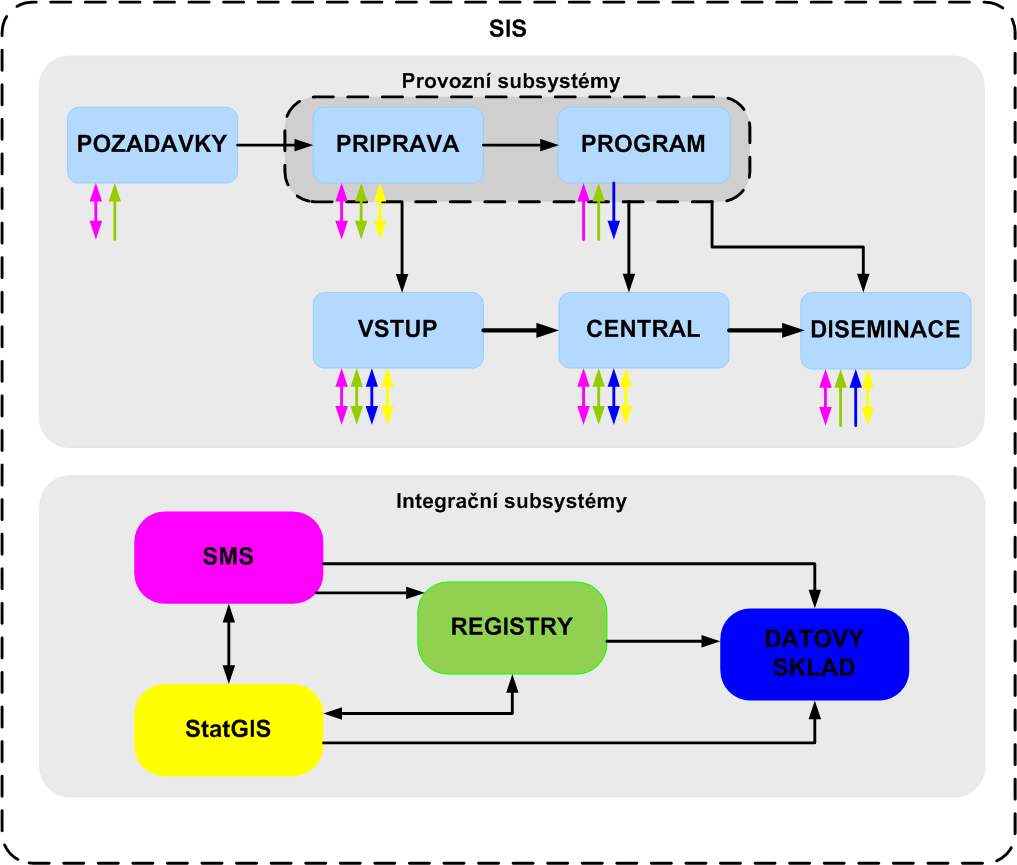 Schéma č. 1 popisuje základní vazby subsystémů SIS. Schválené požadavky na statistické informace (výstup subsystému POŽADAVEK) jsou s podporou subsystému SMS (Statistický metainformací systém) transformovány do jednotlivých statistických úloh. V rámci subsystémů PŘÍPRAVA a PROGRAM jsou vygenerovány a připraveny aplikace pro konkrétní statistické úlohy, které jsou následně využity v subsystému VSTUP pro získání a zpracování vstupních informací od respondentů nebo z administrativních zdrojů dat (dále rovněž „AZD“), dále v subsystému CENTRAL pro tvorbu požadovaných statistických informací a v subsystému DISEMINACE pro zpřístupnění statistických výstupů a jejich šíření.SIS musí být schopen plně podporovat poslání objednatele, tj. “Na základě získaných údajů vytvářet a poskytovat důvěryhodný, konsistentní obraz o stavu a vývoji společnosti v návaznosti na vyvíjející se potřeby všech uživatelů služeb státní statistiky v podmínkách měnícího se prostředí.“ Za tím účelem musí být SIS schopen umožnit objednateli efektivněji koordinovat státní statistickou službu v České republice. Naplnění poslání objednatele z technologického pohledu znamená podporu pro desítky statistických úloh, stovky variant statistických formulářů (výkazů a dotazníků) dle skupiny respondentů, desítky tisíc výstupních objektů dle skupin uživatelů, desítky tisíc proměnných (databázových položek s odlišnou definicí), stovky miliónů databázových položek ročně, včetně jejich uložení do časových řad. SIS musí naplňovat základní kvalitativní kritéria, tj. zejména provozuschopnost, spravovatelnost, zálohovatelnost, exportovatelnost dat, migrovatelnost, uživatelskou přívětivost a efektivitu. Jedním z podstatných kritérií je zajištění ochrany důvěrných statistických údajů (individuálních dat), které ČSÚ získává od respondentů nebo z administrativních a dalších zdrojů.Předmět plnění se týká zejména subsystémů POŽADAVKY, VSTUP, CENTRAL, DISEMINACE, DATOVY SKLAD a SMS, resp. jejich popsaných částí s příslušným přesahem do subsystémů PRIPRAVA a PROGRAM.Předmět plnění se netýká subsystémů REGISTRY (Statistické registry) a StatGIS (Statistický geografický systém), který není realizován.SIS lze charakterizovat jako soustavu metainformačně a datově vzájemně propojených statistických nástrojů a aplikačních programových vybavení, které naplňují a využívají statistický informační systém ČSÚ, využívají společně sdílené metainformace a data uložená ve standardizovaných datových úložištích. SIS používá systém přihlašování uživatelů prostřednictvím Single Sign On (SSO), ke vzájemné komunikaci mezi subsystémy či funkčními bloky jsou vybudována datová rozhraní. Subsystém POZADAVKYPředmětem subsystému POZADAVKY je podpora a zajištění činností souvisejících s přijetím, evidencí a administrací požadavků a námětů na poskytování statistických informací. Předmětem sledování jsou veškeré přijaté požadavky, a to jak ve vazbě k systému statistických zjišťování (výkazy, dotazníky, úlohy, odvozené úlohy aj.), tak ve vazbě k poskytování statistických dat a informací. Subsystém POZADAVKY umožňuje evidovat požadavky interních i registrovaných externích uživatelů dle předepsané metodiky, která definuje požadované metainformace pro jednotlivé typy požadavků. Subsystém VSTUP:Z hlediska samotného statistického procesu jde o nástroje podporující subsystém požadavky spočívajícími v přípravě webového rozhraní pro externí i interní uživatele, vytvoření formalizovaného úložiště s reportovací a vyhodnocovací nadstavbou. Dále o nástroje podporující přípravu, založení a aktualizaci statistických úloh a jejich technických (prováděcích) projektů (modul RICHARD), statistických formulářů (tiskopisy, výkazy, dotazníky) elektronická i tisková podoba (modul ENRICO) a inteligentních elektronických statistických formulářů (modul ISSAC). Zajištění procesu zpracování vstupních dat pro interní i externí uživatele je používán modul DANTE. Výstupem procesu vstupního zpracování jsou data předávaná do centrálního zpracování v univerzálním formátu (UF). Subsystém CENTRAL:Modul centrálního zpracování, který z hlediska statistických procesů navazuje na vstupní zpracování, řeší vlastní centrální zpracování a jeho řízení, a to především prostřednictvím zadávaných parametrů (z důvodu opakovatelnosti každého procesu). Subsystém zahrnuje funkcionalitu pro výpočty vah, imputace, detekce extrémů a dopočty údajů na základní soubor, automatizované výpočty odvozených údajů na základě definovaných algoritmů odvozených statistických proměnných. V tomto subsystému jsou také řešeny transformace struktur dat a metadat (tzv. IN-OUT část tohoto modulu), generátor výstupních objektů (navazující na jejich metadatový popis založený v SMS–VYSTUPY), který zajišťuje provedení výpočtů, sestavení agregací a tvorbu kontrolních výstupů nebo sady výstupních dat.Subsystém DISEMINACE:Samostatnou částí je DISEMINACE, která zahrnuje především vnější rozhraní, tedy internetovou prezentaci včetně jejího redakčního systému a modulů pro vyhledávání, ale také funkcionality umožňující plánování a řízení diseminace, založení a správu registru uživatelů a funkcionality zajišťující ekonomické procesy v této oblasti a monitoring. Nástrojem pro prezentaci statistických dat a metadat je veřejná databáze (VDB), která přebírá vybrané informace z datového skladu a dalších funkčních bloků.Subsystém SMS:Statistický metainformační systém je realizován ve funkčních blocích SMS–ULOHY (nezbytné funkcionality pro zadání přípravy a zpracování statistických úloh), SMS-KLAS a SMS-UKAZ (pro statistické číselníky a klasifikace), SMS–KVALITA (statistická kvalita), SMS–VYSTUPY (metainformační popis statistických výstupů) a SMS–ČASOVÉ ŘADY (metainformační popis). Funkční blok SMS–VYSTUPY zajišťuje metainformace, které jsou využity v procesu návrhu a tvorby statistických výstupů pro kontrolní, analytické a publikační výstupy, v procesu návrhu výstupů pro veřejnou databázi (VDB) a návrhu struktury datových tržišť a výstupů či náhledů nad datovými tržišti. Funkční blok SMS-ČASOVÉ ŘADY zajišťuje informace k sestavení časových řad statistických ukazatelů (statistických proměnných). Funkční blok SMS–KVALITA zajišťuje metainformace pro globální a specifické modely kvality, databázi k uložení dat o kvalitě a reportovací systém o kvalitě. Funkční blok iSMS zajišťuje přístup k veřejně dostupným klasifikacím a číselníkům.Subsystém DATOVY SKLADSubsystém DATOVYSKLAD je realizován za účelem jednotného uložení a zpřístupnění statistických informací včetně metainformací. Subsystém je tvořen dvěma částmi, obě obsahují funkční a datové vrstvy, vlastním datovým skladem a výstupní datovou oblastí. Účelem vlastního Datového skladu (dále DWH) je jednotné uložení statistických údajů napříč všemi oblastmi statistiky a všemi částmi procesu zpracování statistické úlohy, a to včetně jejich kompletního metadatového popisu v souladu s notací SMS. Tato vrstva obsahuje nástroje pro správu datového obsahu – nahrávání datových snímků, nahrávání a aktualizaci metadat ze SMS, registrů a zpracovatelských komponent SIS. Datový sklad ve své DWH části obsahuje jak mikrodata (například data ze subsystému VSTUP), tak agregáty. Účelem výstupních datových oblastí datového skladu (dále DM – data marts, datová tržiště) je zajištění snadného přístupu k datům pro potřeby ostatních funkčních bloků SIS, resp. uživatelů. Data jsou za tímto účelem z univerzálního uložení v DWH nebo zpracovatelské databáze transformována pomocí nástrojů subsystému DATOVYSKLAD, resp. CENTRAL do struktury vhodné k jejich analýze a prezentaci. Datová struktura jednotlivých oblastí DM (jednotlivých domén datových tržišť) je specificky přizpůsobena konkrétnímu účelu, ale její obsah je spravován jednotnými nástroji subsystému DATOVY SKLAD. Nyní jsou mimo části DWH realizována dvě datová tržiště, jedno pro doménu makroekonomických statistik a druhé pro doménu produkčních statistik.Obecné požadavky na dílčí podmínky předmětu plnění:Předmět plnění u rozvojových požadavků lze řešit jak úpravou existujícího, vývojem nového nebo využitím provozovaného software, tak dodávkou hotového software, případně kombinací za předpokladu, že bude předmět plnění beze zbytku splněn, bude dodržena cena a další parametry předmětu plnění. Pokud řešení předmětu plnění bude vyžadovat licencovaný software, musí být hodnota těchto licencí a jejich maintenance zahrnuta v rámci analýzy do nabídky, resp. je součástí nabídkové ceny a takto bude i posuzována. objednatel je dle podmínek projektu Redesign SIS povinen řešení provozovat do roku 2019. Návrhy řešení předmětu plnění musí tuto podmínku obecně respektovat, tedy poskytnuté služby a dodané řešení musí objednateli umožnit provoz bez dodatečných výdajů po uvedenou dobu. Všechny poskytované služby, budované nástroje a APV musí respektovat existující rozhraní a naplnit princip sdílení společných metainformací. Navržené systémy musí respektovat společný systém přihlašování interních uživatelů prostřednictvím Single Sign On (SSO) a zajistit ochranu důvěrných statistických údajů. Navržené systémy/aplikace musí umožňovat napojení na centrální LDAP adresář – požaduje se, aby aplikace si samy vyhodnocovaly aplikační oprávnění (role), které budou uloženy v centrálním LDAP adresáři (příslušný kontejner adresáře předává aplikaci informaci o uživatelských rolích), včetně úpravy adresářové služby Oracle Internet Directory (dále OID), Novell Identity Management (dále NIM) pro správu uživatelských účtů/hesel nově vytvořených nástrojů a APV. Navržené řešení musí respektovat třívrstvou architekturu (datová, aplikační a komunikační vrstva) s oddělením vývojového, testovacího a produkčního prostředí. Vývoj aplikací a nezbytné testování se předpokládá na prostředcích dodavatele. Ověřování a produkce se předpokládá v prostředí ČSÚ. Dodavatel musí zajistit veškeré testování postupů, nástrojů a aplikačního vybavení v rámci své činnosti a nelze toto převádět na ČSÚ.Vzhledem ke komplikovanosti předmětu plnění požaduje objednatel jako podmínku pro úspěšnou akceptaci díla průběžnou informaci o stavu prací a průběžný přístup programátorů či dalších osob k aktuálnímu stavu analytických a programátorských prací (navrhuje se aktualizace dvakrát do měsíce) s možností konzultací nad případnými nejasnostmi (rozsah a termíny konzultací se budou stanovovat podle vyžádání příslušných pracovníků ČSÚ, nejvíce však 8 hodin měsíčně).Dokumentace předmětu plnění bude vytvářena průběžně, součástí akceptace bude též nová nebo aktualizovaná programátorská, uživatelská, administrátorská a technická dokumentace k vytvořeným nástrojům a postupům a předání doplněných nebo upravených zdrojových kódů všech dodaných nástrojů s dokumentací dostatečnou pro údržbu a další rozvoj vlastními silami úřadu a/nebo třetí stranou. Vytvořené, upravené aplikační programové vybavení bude vybaveno dle relevance certifikací o úspěšně provedených zátěžových a bezpečnostních testech.Vzhledem ke komplexnosti provozu SIS používá objednatel ke komunikaci a dokumentaci nástroj JIRA, který je provozován dodavatelem poskytovaných služeb na infrastruktuře dodavatele. Rozsah záznamů z předchozích, resp. současných 3 projektů činí cca 20000 záznamů.Technologické prostředí objednatele, které je závazné z hlediska plnění předmětu plnění, je uvedeno v elektronické části přílohy č. 8 (Specifikace SIS- Dokumentace prostředí ICT – popis prostředí a dostupných služeb infrastruktury). Pro projekt Redesign SIS mají nejdůležitější pozici databázová a prezentační část Centrálních výpočetních systémů a Personální výpočetní systémy. V uvedené příloze jsou popsány i další části technologického prostředí (Centrální výpočetní systémy: Část databázová, Část prezentační, Část síťových služeb, Krajská výpočetní střediska, Personální výpočetní systémy, Síťová a komunikační infrastruktura). Předmět plnění bude podporován na ICT prostředí objednatele, členěné na aplikační, databázovou a komunikační vrstvu provozované na infrastruktuře ICT, HW, OS, MW).V souvislosti s požadavky na vysokou dostupnost některých částí systému objednatel upozorňuje, že dodržení objednatelem požadované dostupnosti jednotlivých funkčních bloků SIS je zajišťováno i prostřednictvím vhodně zvolené vysoce dostupné technologie (clusterové řešení, záložní lokalita pro webové služby, virtualizace apod.), nikoliv pouze prostřednictvím neustálé pohotovosti lidských zdrojů, neboť náprava lidským zásahem není v požadované době v části případů reálně uskutečnitelná.Rozsah statistické produkceRozsah statistické produkce, která souvisí s předmětem plnění, je uvedena jako příloha („  PROGRAM_STATISTICKYCH_ZJISTOVANI.pdf“) a Katalog produktů.Pro ilustraci komplexnosti a rozsahu statistických úloh slouží přílohy s technickými projekty (jedná se o prováděcí projekty pro přípravu, programování a zpracování statistické úlohy):příloha „ TP_P5-01“, která popisuje nejsložitější statistickou úlohu z hlediska vstupu (P5-01),příloha „ TP_Stav1-12“, která popisuje standardní statistickou úlohu s měsíční periodicitou (Stav 1-12),příloha „TP_EP5-01“, která popisuje standardní statistickou úlohu s roční periodicitou orientovanou na naturální ukazatele (EP 5-01),příloha „TP_UNP4-01“, která komplexně popisuje statistickou úlohu s roční periodicitou (UNP4-01),příloha „TP_pracecr“, která popisuje statistickou úlohu s více vstupy se čtvrtletní periodicitou (PRÁCE ČR).v případě požadavku dodavatele lze poskytnout další technické projekty statistických úloh. Popis SIS na úrovni funkčních blokůSchéma č. 2 znázorňuje funkční bloky a vazby mezi nimi.Obsah funkčních bloků:POŽADAVEK – zadávání požadavků na statistické informace.SMS-ULOHY – metainformace o statistických úlohách.SMS-ULOHY doplněk – rozšíření funkcionality v rámci VZ001.SMS DISEMINACE – nástroj na zadávání výstupů (SLDB 2011).SMS-KLAS, SMS-UKAZ, aplikace pro správu číselníků a klasifikací.iSMS – aplikace pro prezentaci číselníků a klasifikací externím uživatelům.Enrico – příprava PDF formulářů ze SMS.Isaac – transformace logických kontrol ze SMS.Richard – kompilátor technických projektů.SSREG – soustava statistických registrů.EVID CENTRUM – evidenční systém statistického zpracování, sdělení zpravodajské povinnostiEVID KS – podpora evidence vstupních procesů, resp. plnění zpravodajské povinnostiVýkazy podle IČO – zpřístupnění obsahu zpravodajské povinnosti (formulářů) respondentům.DANTE – vstupní zpracování.DANTE - WEB pro respondenty.CENTRAL CSU1 – centrální zpracování.SMS-CENTRAL – řízení centrálního zpracování.SMS-časové řady – metainformace o časových řadách.SMS-kvalita – nástroj pro přípravu reportů o kvalitě statistických informací.SMS-výstupy – zadávání statistických výstupů.CENTRAL dopočty – nástroj pro parametrizaci a přípravu dopočtů.CENTRAL IN/OUT – nástroj pro import a export dat z a do jiných struktur dat a metadat.GVO – generátor výstupních objektů (tabulky, datové soubory).DWH –  datový sklad, jednotné uložení  dat a metadat statistických úloh, vstupní a výstupní operace přes UF – univerzální formát.DM nástroje – společné nástroje pro správu datových tržišť.DM produkční  – doména datového tržiště pro produkční statistiky.DM makro – doména datového tržiště pro makroekonomické statistiky.VDB návrhář – příprava objektů veřejné databáze statistických informací.VDB správa, rozhraní – nástroje na plnění a správu veřejné databáze.. VDB prezentace – prezentační část pro externí i interní uživatele,Diseminace vnitřní rozhraní – nástroj pro společné služby výměny informací v subsystému diseminaceMonitoring diseminace- nástroj pro monitorování diseminace.Plánování diseminace – katalog produktů. Podpora ekonomických procesů diseminace. Registr uživatelů – registr uživatelů diseminačních produktů.Redakční systém - Vnější rozhraní diseminace – web, redakční systém.SSO – Single Sign On – systém jednotného přihlášení do aplikací.ICT HW - Infrastruktura ICT – databázová vrstva – úložiště datové pole,aplikační vrstva – aplikační servery,– komunikační vrstva, popis současného stavu infrastruktury a standardů programového vybavení je uveden v dokumentu Specifikace SIS - Popis prostředí ICT.Zelenou, modrou a bílou barvou jsou na schématu č. 2 podbarveny funkční bloky, které znázorňují předmět plnění, tj s označením RSIS VZ001, RSIS VZ002 a SIS VZ002. Základní vazby mezi funkčními bloky jsou uvedeny v souboru Specifikace SIS – komunikační matice. Záruční doba předmětných funkčních blokůPříloha č. 8 smlouvy – elektronická částSpecifikace SIS je z důvodu rozsáhlosti členěna do samostatných složek, které odpovídají jednotlivým funkčním blokům SIS a jsou obsahem elektronického média. Složky jsou komprimovány do archivů PKZIP, které jsou zabezpečené heslem:	Archiv_I_CENTRALArchiv_II_VSTUPArchiv_III_DISEMINACEArchiv_I_CENTRALArchiv_IV_SMSArchiv_V_SPOLECNESeznam archivů / složek:Archiv_I_CENTRALCENTRAL DOPOČTY, CENTRAL KONTOLNÍ VÝSTUPY, CENTRAL - IN/OUT, Generátor výstupních objektů (GVO),SMS-CENTRAL, SMS-ČASOVÉ ŘADY, SMS-KVALITA, SMS-VYSTUPY,Archiv_II_VSTUPModul Dante, Modul Dante - WEB, Modul Enrico,Modul Isaac, Modul Richard,Výkazy dle IČO) - není předmětem plnění,CENTRAL EVID) - není předmětem plnění, VSTUP KS EVID) - není předmětem plnění, Archiv_III_DISEMINACEPlánování diseminace, Monitoring diseminace a evidence zpětné vazby,Podpora ekonomických procesů diseminace,Registr uživatelů diseminačních produktů,Vnější rozhraní SIS/DISEMINACE (Redakční systém),Vnitřní rozhraní DISEMINACE,VDB rozhraní a správa,VDB návrhář,VDB prezentace,Archiv_I_CENTRALDATOVÁ TRŽIŠTĚ společné nástroje,DOMÉNA PRODUKČNÍCH STATISTIK,DOMÉNA MAKROEKONOMICKÝCH STATISTIK,DWH,Archiv_IV_SMSSMS–ULOHY,SMS–DISEMNACE,SMS-KLAS,SMS-UKAZ,iSMS,SMS-OMIPlánování statistických úloh,POZADAVEK,Archiv_V_SPOLECNESingle Sign On (SSO),SPOLECNE.Kontakt na dispečink Dodavatele, hlášení vadAdresawww formuláře / aplikaceTelefonEmailMobilKontaktní místoKontakt pro eskalaceJménoTelefonEmailMobilKontakt pro eskalace IKontakt pro eskalace IIHlášení vadJménoTelefonEmailMobilOdpovědné osoby jsou uvedeny v čl. XIV Kontaktní osobykontaktní osoby objednatele ve věcech technických pro jednotlivé funkční bloky SISkontaktní osoby objednatele ve věcech technických pro jednotlivé funkční bloky SISkontaktní osoby objednatele ve věcech technických pro jednotlivé funkční bloky SISkontaktní osoby objednatele ve věcech technických pro jednotlivé funkční bloky SISKontakt pro eskalace IIvo Makalouš+420 27405 2159ivo.makalous@czso.cz +420 736 509 000Kontakt pro eskalace IIIng. Marek Rojíček, Ph.D.+420 27405 2486marek.rojicek@czso.cz+420 731 439 202Kategorie vady / parametrPopisReakční doba (maximální)1Vada Akritické vady anebo nedodělky poskytovaných služebVada Bzávažné vady anebo nedodělky poskytovaných služebVada CVada, která svým charakterem nespadá do kategorie A nebo B. UdálostŘeší DodavatelŘeší ObjednatelHW porucha serverů objednatele, kde je spuštěno předmětné APV 1)anoHW porucha diskového pole objednatele, kde jsou data objednatele nebo předmětného APV 1)anoHW porucha zálohovacích knihoven objednatele, na které se provádí zálohování dat předmětného APV 1)anoHW porucha komunikace mezi vnitřním klientem aplikace a serverem objednatele, kde běží předmětné APV nebo jeho částanoHW porucha PC klienta, kde běží předmětného APV  nebo její část anoSW chyba předmětného APV anoSW chyba předmětného APV  vs. OS klienta objednateleanoSW chyba předmětného APV  vs. nastavení OS klienta objednateleano1)SW chyba předmětného APV  vs. Web klienta objednateleanoSW chyba předmětného APV  vs. nastavení Web klient objednateleano1)SW chyba předmětného APV  vs. middleware serveru nebo klienta objednateleano1)SW chyba předmětného APV  vs. Databáze objednateleano1)SW chyba předmětného APV  vs. OS server objednateleano1)SW chyba předmětného APV  vs. kapacitní pásmo komunikaceano1)SW chyba předmětného APV  vs. ostatní subsystémy SISano1)SW chyba předmětného APV  vs. ostatní integrační nástrojeano1)SlužbaŘeší DodavatelŘeší DodavatelŘeší ObjednatelProvozRozvojČSÚ(s využitím třetích stran)Zajištění provozu SIS – zajištění provozuschopnosti a dostupnosti specifikovaných funkčních bloků dle parametrů kvality servisních služeb (SLA)ASŘešení incidentůAASŘešení servisních požadavkůA,VSZálohováníSSASlužba Servis desk - AASAktualizace APV a SWAVS, AŠkolení - zajištění a realizace pro případ změn A,VA,VSSystémová integraceVVA, SÚdržba SISVI,SMonitoringVSVysvětlivky:A – automaticky řeší, V – výzva k řešení, I – informace, S – součinnost, A – řeší dle povahy automaticky nebo V - na výzvuVysvětlivky:A – automaticky řeší, V – výzva k řešení, I – informace, S – součinnost, A – řeší dle povahy automaticky nebo V - na výzvuVysvětlivky:A – automaticky řeší, V – výzva k řešení, I – informace, S – součinnost, A – řeší dle povahy automaticky nebo V - na výzvuVysvětlivky:A – automaticky řeší, V – výzva k řešení, I – informace, S – součinnost, A – řeší dle povahy automaticky nebo V - na výzvuRozčlenění z hlediska produktů a služebPočet hodin,nebo podílČinnosti související se vznikem nových produktů nebo technickým zhodnocením stávajících (SW a aplikace a jejich upgrade) s dobou použitelnosti delší než 1 rokxxxxxxČinnosti servisní, konzultační, řídící, akceptační, obslužné apod., jejichž výsledkem není technické zhodnocení SW nebo aplikace (update)xxxxxxCelkový rozsah činnostíxxxxxxxxFunkční blok, skupina funkčních blokůZáruka původního dodavatele do:pro všechny funkční blokyna žádný z funkčních bloků se nevztahuje záruka v plné šíři, v záruce jsou pouze funkcionality, které byly/budou dodány v rámci rozvoje v letech 2015, 2016, 2017